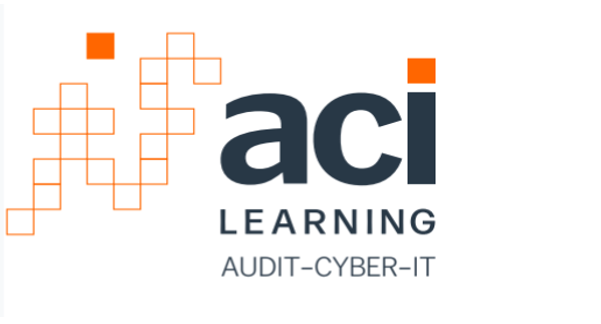 				                     ACI Learning         8663 Baypine Road. Bldg. 4 Suite 104.     Jacksonville, FL 32256Phone: (904) 399-3555Catalog Number 4, Volume Number 5, Revised 8/19/2021ACI Learning is licensed by the Commission for Independent Education, Florida Department of Education. Additional information regarding this institution may be obtained by contacting the Commission at 325 West Gaines St., Ste. 1414, Tallahassee, FL 32399-0400, toll-free (888) 224-6684Certified true, correct in Content and PolicyMeghan Jurado, Director of ComplianceIntroductionLeaderQuest Holding purchased ConsulTech in October 2015. In 2019, Misti and LeaderQuest joined teams and renamed the school Audit, Cyber, Information Technology Learning (ACI Learning).  ACI Learning (hereinafter referred to as “The School”) offers job training programs that quickly close skill gaps and help individuals improve technical and management performance; producing rewarding careers and delivering an effective workforce for businesses across size and industry.  The School provides world-class technology and equipment for student training. The School is staffed with Instructors who must meet minimum credential standard in their field of specialty. The School is an Authorized Training Partner for Microsoft, Cisco, EC-Council and CompTIA. The School is headquartered in Centennial, CO and as of this writing, offers class on five campuses: Englewood, CO; Colorado Springs, Co; Jacksonville, FL; Irving TX and San Antonio TX. The School has the following history:January 2001: School is approved by the Colorado Board of Higher Education Department of Private Educational Schools under the name of Hensmann Training and Education Centers.February 2001: School opens its doors in Colorado Springs, CO and runs its first class.March 2001: School opens its second campus in Centennial, Colorado.July 2006: School is sold to new ownership. The acquiring company is LeaderQuest with one majority shareholder in George Cohlmia. School continues to operate as Hensmann Training and Education Centers through 2006 and into early 2007.April 2007: School officially changes its name from Hensmann Training and Education Centers to LeaderQuest.October 2014: Irving Dallas school is opened and approved by the Texas Workforce CommissionOctober 2015: Purchased ConsulTech Inc. in Jacksonville, FL and is approved by Florida Department of Education. November 2016: Consultech’s name changed to LeaderQuest IT TrainingJuly 2018: LeaderQuest San Antonio is approved by the TWC.July 2019: MISTI takes control of LeaderQuest, all staff and programs are retained.Sept 2020 Leaderquest IT Training’s name changed to ACI Learning. (ACI Learning is a fictitious name registered to LeaderQuest Holdings)Administration StaffKey Administrative Staff:Brett Shively - CEO & OwnerJennifer Mathis– Campus Director – JacksonvilleMaria Smith – Senior Compliance Specialist/Lead SCOMeghan Jurado- Director of ComplianceJacksonville Staff:Brittany Molineux-  Frontline Associate (Days)Zsakituh Goodmond-  Frontline Associate (Nights)John Beverly – Career Training ConsultantMichelle Biernat- Career Training ConsultantJeff Reid – Career Training ConsultantTiffany Murphy- Career Training ConsultantBridget Scrogham- Employment Development ManagerBrian Morgan-Employment Development ManagerFacultyJohn Brown – Adjunct InstructorJohn has a strong background managing technical staff as well as personal skills in technical support. John has 30+ years of info tech experience, in every aspect of IT, including operator, programming, database management, desktop support, server support, network design and support. John possesses a Bachelor of Science, Computer & Information Sciences, (College of Engineering, University of Florida), Professional Engineer, and Industrial ITIL Certification.John currently instructs the following programs:Computer User Support SpecialistITIL V3 Foundations PrepCompTIA A+ PrepCompTIA Network + PrepCompTIA Security + PrepTechnical Support SpecialistRobert Fleming- Adjunct InstructorIT professional with 11 years of experience working in various roles from support, education, onsite assistance, and help desk.  He has a Bachelor of Science from University of South Florida major in Information Systems Management. Robert has 3 years in professional marketing focusing on field team management, analyzing current consumer trends, and ensuring success of product launch campaigns. Proven at building internal and external customer value, communicating professionally and effectively. Robert currently instructs the following programsNetwork Support SpecialistCisco Certified Network Associate (CCNA)Jay Walker–Technical InstructorJay possesses a wide array of technology certifications. Jay has a Bachelor of Science in Information Technology from Western Governors University.  Jay currently instructs the following programsComputer User Support SpecialistCompTIA A+ PrepTechnical Support SpecialistRoderick Fedd – Technical InstructorRodderick worked in the IT field for over 5 years.  Rodderick possesses a wide array of technology certifications.  Roderick has a Bachelor of Science in Information Technology from Phoenix University and Information Technology from Omni Tech Institute.  Roderick currently instructs the following programsComputer User Support SpecialistCompTIA A+ PrepCompTIA Network + PrepCompTIA Security + PrepTechnical Support SpecialistMarcia Ingino – Adjunct InstructorMarcia has been teaching project management and business analysis for over 16 years where she’s maintained an aggregate evaluation score of 9.2 of 10.0. Marcia possesses a BS in Computer Engineering from University of Illinois and an MS in Engineering Management from University of Colorado.  Marcia currently instructs the following programs:STPM – Senior Technology Project manager CAPM & PMP IT Project Manager PrepRandy Kohler- Adjunct InstructorRandy has many years of extensive hands-on experience in network, telecommunication and systems administration. Randy currently instructs the following programsCompTIA Security+ PrepCompTIA Network + PrepLarry Coldiron- Adjunct InstructorLarry has 23 years in the US Navy with an extensive desktop support experience; He has experience working hands-on with real world experience in several areas of IT. Larry currently instructs the following programsComputer User Support SpecialistITIL V3 Foundations PrepCompTIA A+ PrepCompTIA Network + PrepTechnical Support SpecialistNetwork Support SpecialistCisco Certified Network Associate (CCNA) Edward Spencer- Adjunct InstructorHighly qualified and adaptive network and security analyst with more than 10 years’ experience on a wide variety of technologies with a focus on security, compliance, diversity, interoperability, risk management, process improvement, strategic vision, and support of the business. Edward currently instructsComputer User Support SpecialistCompTIA A+ PrepCompTIA Network+ PrepCompTIA Security + PrepTechnical Support SpecialistRobert Brad Leppla - Adjunct InstructorRobert possesses a wide array of technology certifications. Robert has a master in Computer Information Resources from Webster University, and a Master’s degree in Computer Science from Colorado Technical University. Cisco Certified Network Associate (CCNA)Network Support Specialist (NSS)John Guise- Adjunct InstructorJohn has over 21 years in the education industry. He possesses a Master of Science in Information Security and Assurance Western Governors University a BS in Computer Information Systems as well a  AAS Information Technology. John instructs Computer User Support SpecialistCompTIA Network+ PrepCompTIA Security + PrepComputer Hacking Forensic InvestigatorPrograms Offered*Program Completion Length does not include self-study test prep time based on industry standard of 1 day of self-study certification prep for each day of course lecture. Tuition Class ScheduleACI Learning is very flexible in scheduling students. ACI Learning has ongoing enrollments, which start every two months.  All courses are determined by Vendor standards. Full time Students:	Monday through Friday 8:00am – 5:00pm with one-hour lunch break, 8:00 am - 12:00 pm for mornings or 1:00pm - 5:00 pm for afternoons. Full time is 20 hours per week. Some Saturdays are allowed for make-up, from 7:30 am to 4:30 pm.Part-Time Students:	Monday through Friday 6:00pm – 10:00pm, 7:00pm -11:00pm or 8:00pm - 12:00am Some Saturdays allowed for make-up 8:00am – 5:00pm with one hour lunch break.Some Saturdays are allowed for make-up, from 7:30 am to 4:30 pm.When an unexpected closure occurs due to extraordinary conditions such as inclement weather, students will be notified as soon as possible by phone and/or radio, and/or TV who provide closure information as a public service.  Classes are not held on the following holidays:	Week of New Year’s	Labor Day	Memorial Day	Week of Thanksgiving 	Independence Day	Week of Christmas	Asmission RequirementsThe school does not discriminate based on race, sex, religion, ethnic origin, or disability.Prospective students must have a high school diploma or equivalency diploma with the willingness to learn; and a working knowledge of computers would be greatly appreciated. We also screen our students to make sure they will be successful with our program.  In the event the applicant is unable to provide proof of secondary education, achieve a passing score on the Wonderlic Basic Skills Test.EnrollmentsProspective students may enroll anytime. Late enrollments will be only one week prior to class start time and as late as one day into first class, depending on the program and the student has adequate experience.Students will be notified of any changes made at the institution within a reasonable timeframe.ACI Live Online offeringsACI Learning offers the opportunity to attend our classes in a live, synchronous learning session.  Students will be taught in real-time, with their questions addressed by an instructor over audio and in chat. Students will participate in guided labs operated on state of the art virtual servers, and are guided through each exercise using the latest online texts.Prospective students may enroll anytime. Student are able to switch to onsite classes at any time. An overall attendance of at least 80% is required to be considered passing. Instructors take attendance on a daily basis through an attendance log that is submitted to student services by 11:00AM each day and added to the student’s file. On that attendance log, instructors mark whether the student present or absent and the amount of hours attended. If attendance falls under 80% the student will be considered failing and have to set up a retake of their course through student services.ACI Learning records all course sessions for internal audit and compliance purposes. By logging into your course, you are consenting to being recorded for compliance and audit purposes.  Recorded Class content will not be distributed to any outside entity.Certification attempts are available through 3rd party testing companies remotely or students can be scheduled onsite at our facility or a facility closest to the student. FacilitiesThe Jacksonville campus located at 8663 Baypine Road Bldg. 4 Ste. 104 Jacksonville, FL 32256 in 5,959 sq. feet with an inviting campus atmosphere where modern conveniences blend into the surroundings, including walking paths, a spring-fed lake with overlooking decks. Hours of operation are from 8am - 12am.  All classrooms are set up with the latest state-of-the-art equipment and furniture. Pearson VUE testing center is also located onsite.  There is also a designated break area where coffee and drinks are furnished. The ACI Learning main corporate office is located in Denver at 6855 S Havana St #280, Englewood CO 80112. ACI Learning also operates a facility in Colorado Springs at 7222 Commerce Center Dr. Colorado Springs 80919 as well as Irving, TX 102 Decker Ct, Irving TX 75062 and San Antonio TX at 8200 I-H 10 West Suite 801, 78230. Hours of operation are from 8 am to 5 pm. ACI  is a smoke-free environment. For those that smoke, designated smoking areas are located outside our training facilities. Career servicesACI Learning offers job lead referrals as they are sent to us from employers. However, we make no guarantee, express, or imply of future employment. Current law prohibits any school from guaranteeing job placement as an inducement to enroll students. Attendance RequirementsStudents are expected to arrive on time for classes with the proper materials and attitude. An overall attendance of at least 80% is required to be considered passing. Students are required to use a Biometric fingerprint reader to record attendance.  In addition to biometric fingerprint reader, instructors take attendance on a daily basis through an attendance log that is submitted to student services by 11:00AM each day and added to the student’s file. On that attendance log, instructors mark whether the student present or absent. If attendance falls under 80% the student will be considered failing and have to set up a retake of their course through student services.Any student that falls below 80% attendance while in a Program will be terminated from that program and the last date of attendance will be recorded.  If a student wishes to re-enroll into the Program, the student will be re-enrolled and give prior credit for any of the classes that were previously attended. If students using VA benefits exceeds 20% total absences per period, they will be required to take the course until they meet the required amount of hours for certification.  Students will have a limited number of reschedules to pass available to them, evaluated on a case-by-case basis.ACI Learning Make-Up Work PolicyAt ACI Learning, we understand that there are circumstances beyond a participant’s control that may lead to missed class time.  To achieve the 100% attendance required to best absorb course materials and labs, we offer a limited make-up policy to accommodate students with mitigating circumstances (e.g. medical emergencies.).To request a make-up session, please send an email to Client Services at client.services@acilearning.com outlining your request within 24 hours of missed class time.  Requests are subject to approval and may be denied, and each request must be documented in the student file.  Once your make-up session has been approved by the campus and Compliance, your session will be set up with our Instructor Mentor, who will ensure that all material is covered and any assignments that were missed can be reviewed.  Once the session is completed it will be noted in the student file and the attendance will be updated when appropriate.  Any work missed must be made up within five business days.Leave of Absence PolicyStudents who are unable to continue classes for medical reasons or approve extenuating circumstances (medical or otherwise) will be required to take a leave of absence until that are able to return to class. A student should contact clientservices@acilearning.com to request a leave of absence, stating the reasons in writing with any applicable documentation, and the request will be reviewed and grated in writing.  Proper documentation will be required to substantiate a student’s withdrawal. Students can come and refresh any class on a space availability basis for the life of the course.VA Benefit Disbursement DELAYSAny covered individual wishing to attend classes using their Chapter 33 or Chapter 31 benefits are covered under Title 38 United States Code Section 3679(e).  A covered individual is any individual who is entitled to educational assistance under chapter 31, Vocational Rehabilitation and Employment, or chapter 33 benefits.   Any covered individual that wishes to attend ACI learning courses or programs of education during the period beginning on the date on which the individual provides to the educational institution a certificate of eligibility for entitlement to educational assistance under chapter 31 or 33 (a “certificate of eligibility” can also include a “Statement of Benefits” obtained from the Department of Veterans Affairs’ (VA) website – eBenefits, or a VAF 28-1905 form for chapter 31 authorization purposes) and ending on the earlier of the following dates:The date on which payment from VA is made to the institution.90 days after the date the institution certified tuition and fees following the receipt of the certificate of eligibility.Delay of disbursement from the VA will not impose any penalty on the covered individual, including the assessment of late fees, the denial of access to classes, libraries, or other institutional facilities, or the requirement that a covered individual borrow additional funds, on any covered individual because of the individual’s inability to meet his or her financial obligations to the institution due to the delayed disbursement funding from VA under chapter 31 or 33.In order to proceed with the educational requirement prior to receipt of VA disbursement, covered individuals are required to:Submit a certificate of eligibility for entitlement to educational assistance no later than the first day of a course of education.Submit a written request to use such entitlement in the form of a ACI Learning enrollment packet.  Provide additional information necessary to the proper certification of enrollment by the educational institution.If the VA disbursement is paid and there is a shortfall of funds, an additional payment in the amount of the shortfall will need to be made to the school in a timely manner worked out between ACI and the covered individual.  This payment will only be equal to the original amount minus the VA disbursement received and no further penalty will be administered.Certification PolicyAs part of our commitment to student success, unless otherwise noted, ACI covers the cost of one certification attempt per class for students that meet the preparation guidelines.  Upon completion of study time, one certification attempt per completed class outlined on the registration paperwork will be covered to enable the student to complete their education.  These attempts are not charged in tuition or fees. Students are eligible to schedule a certification attempt appointment after completing each class in their program.  The following policy statements outline conditions and requirements associated with certification:It is highly recommended that any certification prep, labs, study guides and materials included in the program are completed before attempting certification.  It is the Student’s responsibility, and to their advantage, to utilize resources both included in the program and outside of the program to ensure their readiness. For every hour of class time we expect a student to study an additional 2 to 3 hours on their own to be able to pass the vendor certification.Students are encouraged to take all certifications at the ACI Learning facility on campus.  Students must complete 80% of class before they can request their certification appointment be covered by contacting: clientservices@acilearning.com.Students are limited to only one attempt per class.  In the event a student fails an attempt, they will have three options:Exchange one of the other course attempts included in a program Pay out of pocket Elect not to retake and move on to the other courses in the programOnce registered at our center, ACI requires a minimum of 48 hours in advance for reschedule or the appointment may be void.  Missed appointments cannot be recovered and eligibility to take that attempt will be lost.Certification attempts are required to be taken within 6 months from the last day of a completed class at the campus facility in order to complete training.  Requests for certification attempts outside of this window are granted at ACI’s discretion. Grading System/Progress ReportsOur grading system is pass/fail as required by vendor certification.  Student must be present in 80% of classes and must participate in 80% of course labs or else they will be put on academic probation.  If the student falls below the 70% attendance and/or lab completion the student will be evaluated on course content and asked to re-sit the course at a later date if needed.  All students will be given one additional training period after they are put on probation to meet requirement or will be terminated at that time. Students receive certificates of completion at the end of each course if the above requirements are met.  All students have the option of refreshing classes for the lifetime of the course while it is being offered at no additional cost. Course Numbers are based on the current version of the approved course. A clock hour is a period of 60 minutes with at least 50 minutes of instruction or lab time under supervision of an instructor.Re-Admission PolicyThe school may allow a student whose enrollment was terminated for unsatisfactory progress to reenroll after a minimum of one probationary progress evaluation period and may reenroll on the next program start date. Such reenrollment does not circumvent the approved refund policy.Graduation PolicyUpon successful completion of program, students will receive a Diploma.  To graduate and receive a Certificate of Completion, students must be present in 80% of classes and must participate and successfully complete 80% of course labs. Reschedule PolicyACI learning is committed to keeping class sizes small in order to facilitate a high quality-learning environment for our Students.  Many classes are full at 14-18 Students; because of this we have to minimize reschedules as much as possible Taking into account any unforeseen circumstances that may occur, ACI ’s Reschedule Policy allows any student to reschedule their classes within their Program a maximum amount of 2 times total with no penalty or charge.  Beyond two reschedules, ACI Students will be dropped from their program and provided a refund for the remaining classes per the cancellation policy below.  Cancellation and Refund PolicyCancellation can be made in person, by electronic mail, or by telephone. A full refund will be made to any student who cancels the enrollment contract within 3 Business Days, excluding Saturdays, Sundays and legal holidays) whichever is sooner after the enrollment contract is signed, except that the school may retain not more than $150 in any administrative fees charged, as well as items of extra expense that are necessary for the portion of the program attended and stated separately on the enrollment agreement. Refund PolicyRefund computations will be based on scheduled course time of class attendance through the last date of attendance. A full refund will be made to any student who cancels enrollments within three business days without penalty.  Refund will be based on the remaining portion of class that was not attended.  Students will not be charged for classes that was not taken. Written/Approved Leaves of absence, suspensions and school holidays will not be counted as part of the scheduled class attendance.  More simply, the refund is based on the precise number of course time hours the student has paid for, but not used, at the point of termination, up to the 75% completion mark, after which no refund is due. 2. The effective date of termination for refund purposes will be the earliest of the following:(a) The last day of recorded attendance or date of official notice, if the student is terminated by the school;(b) The date of receipt of notice from the student3. If tuition is collected in advance of entrance, and if after expiration of the 72-hour cancellation privilege the student does not enter school, not more than $150 in any administrative fees charged shall be retained by the school for the entire program.4. Refunds for items of extra expense to the student, such as books, tools, or other supplies are to be handled separately from refund of tuition and other academic fees. The student will not be required to purchase instructional supplies, books and tools until such time as these materials are required. Once these materials are purchased, no refund will be made. For full refunds, the school can withhold costs for these types of items from the refund as long as they were necessary for the portion of the program attended and separately stated in the enrollment agreement. Any such items not required for the portion of the program attended must be included in the refund.5. A student who withdraws for a reason unrelated to the student’s academic status after the 75 percent completion mark and requests a grade at the time of withdrawal shall be given a grade of “incomplete” and permitted to re-enroll in the course or program during the 12-month period following the date the student withdrew without payment of additional tuition for that portion of the course or program.6. A full refund of all tuition is due and refundable in each of the following cases:(a) An enrollee is not accepted by the school;(b) If the course of instruction is discontinued by the school and this prevents the student from completing the course; or(c) If the student's enrollment was procured as a result of any misrepresentation in advertising, promotional materials of the school, or representations by the owner or representatives of the school.A full or partial refund may also be due in other circumstances of program deficiencies or violations of requirements for career schools and colleges.VETERANS REFUND POLICYVeterans not accepted by the school and who cancel this contract by notifying the school within 3 business days is entitled to a full refund of all tuition paid. Veterans, who withdraw after three business days, but before commencement of classes, are entitled to a full refund of all tuition and fees paid. In the case of veterans withdrawing after commencement of classes, the school will retain a percentage of tuition, which is based on the ratio of total number of hours in the course. The refund is based on the last date of recorded attendance.REFUND POLICY FOR STUDENTS CALLED TO ACTIVE MILITARY SERVICE2.  A student of the school or college who withdraws from the school or college as a result of the student being called to active duty in a military service of the United States or the Florida National Guard may elect one of the following options for each program in which the student is enrolled:(a) If tuition and fees are collected in advance of the withdrawal, a pro rata refund of any tuition, fees, or other charges paid by the student for the program and a cancellation of any unpaid tuition, fees, or other charges owed by the student for the portion of the program the student does not complete following withdrawal;___________ (b) A grade of incomplete with the designation "withdrawn-military" for the courses in the program, other than courses for which the student has previously received a grade on the student's transcript, and the right to re-enroll in the program, or a substantially equivalent program if that program is no longer available, not later than the first anniversary of the date the student is discharged from active military duty without payment of additional tuition, fees, or other charges for the program other than any previously unpaid balance of the original tuition, fees, and charges for books for the program; or(c) The assignment of an appropriate final grade or credit for the courses in the program, but only if the instructor or instructors of the program determine that the student has:(1) Satisfactorily completed at least 90 percent of the required coursework for the program; and(2) Demonstrated sufficient mastery of the program material to receive credit for completing the program.3. The payment of refunds will be totally completed such that the refund instrument has been negotiated or credited into the proper account(s), within 30 days after the effective date of termination.ALL STUDENTSThe student may cancel this contract at any time prior to midnight of the third business day after signing this contract, without penalty.  The effective date of termination for refund purposes will be the earliest of the following:(a) The last day of recorded attendance or date of official notice, if the student is terminated by the school;(b) The date of receipt of notice from the studentThe student will receive a full refund of tuition and fees paid if the school discontinues a course program within a period of time a student could have reasonably completed it, except that this provision shall not apply in the event the school ceases operation. The payment of refunds will be totally completed such that the refund instrument has been negotiated or credited into the proper account(s), within 30 days after the effective date of termination.Complaints, which cannot be resolved by direct negotiation between the student and the school, may be filed online with the Florida Department of Education. There is a two-year limitation (from the students last date of attendance) on the Division taking action on student complaints. DOE can be reached at (888) 224-6684 or a complaint can be filed online at http://www.fldoe.org/policy/cie/file-a-complaint.stml.The policy for granting credit shall not impact the refund policy.Conduct PolicyStudents are expected to act in an adult manner. Possessions of weapons, illegal drugs, and alcohol of any kind are not allowed at any time. The school does not tolerate sexual harassment. Any violation of school policies may result in permanent dismissal from school.Student ComplaintsStudent complaints will be brought to the attention of the School in order to be resolved. If the student complaint cannot be resolved between the student and the school, a student may contact the State authorizing body for the school. In Jacksonville, the Florida Department of Education can be reached at (888) 224-6684 or a complaint can be filed online at http://www.fldoe.org/policy/cie/file-a-complaint.stml. All student complaints must be submitted to the school and Division in writing:Commission for Independent Education 325 W. Gaines Street, Suite 1414
Tallahassee, FL. 32399-0400There is a two-year limitation on Division action on student complaints.Note: Documents received in this office are considered public record. Confidentiality cannot be guaranteed. This office cannot give legal advice to any individual or take any legal action on behalf of any individual. We will investigate your complaint to see what assistance, if any, we may be able to offer. Student ServicesACI Learning’s primary educational format is traditional classroom instruction. Each ACI Learning training facility offers students a break room and a study area for their convenience. Instructors are available for test preparation review & counseling on skills development necessary in the technical job market. Employment assistance is given by the school faculty to students. ACI will notify any students of job availability and refer them to area business contacts. Instructors are available as a technical reference. ACI cannot guarantee employment. Progress is readily available to students via their test results.Previous CreditsCredit for previous education will be evaluated and when appropriate, credit will be granted and the program shortened accordingly. ACI Learning does not guarantee the transferability of its credits to any other institution unless there is written agreement with another institution. The school maintains a written record of the previous education and training of the veteran or eligible person and clearly indicates that appropriate credit has been given for previous education and training, with the training period shortened proportionately, and the veteran or eligible person and the Department of Veterans Affairs so notified.Record keepingVA students’ records must be kept for 3 years following the ending date of the last period certified to VA. Records need to be kept longer than 3 years only if a written request to keep the records longer is received from the Department of Veterans Affairs or the General Accounting Office 30 or more days before the end of the 3-year period. This requirement is in the Code of Federal Regulations (38 CFR 21.4209(f)).DismissalAny student may be dismissed for violations of rules and regulations of the school, as set forth in the school’s catalog. A student also may be withdrawn from classes if he or she does not prepare sufficiently, neglects assignments, or makes unsatisfactory progress. The director, after consultation with all parties involved, makes the final decision. Student Grievance ProcedureStudents can bring any grievance to the attention of the school in order for the school to help resolve any issues that may occur. Grievances should be sent via email to the School Training Director at jenn.mathis@acilearning.comAny grievances unresolved by the school should be sent to:Commission for Independent Education 325 W. Gaines Street, Suite 1414
Tallahassee, FL. 32399-0400Or E-mail: cieinfo@fldoe.org 
Or Fax: 850-245-3238All student records are kept secure in a locked room and are only assessable to ACI employees. All student can request a copy of his or her records by submitting an email to clientservices@acilearning.comProgramsComputer User Support SPECIALISTCOMPUTER USER SUPPORT SPECIALIST HYBRIDProgram DescriptionThis program will provide students with the skills and knowledge necessary to install, build, maintain, and configure personal computers, laptop computers, and printers. They will also learn the principles of physical and TCP/IP networks. Finally, they will learn operational and professional procedures as an IT technician.Students will also learn how to support personal computers, mobile devices, and small networks in a business setting, including hardware and software troubleshooting, Windows installation and configuration, networking, and security. Additionally, students will receive foundation-level skills they need to install, operate, manage, maintain, and troubleshoot a corporate network. Students will understand the field of network security and how it relates to other areas of information technology. This course also provides the broad-based knowledge necessary to prepare for further study in specialized security fields, or it can serve as a capstone course that gives a general introduction to the field.Finally, based on the ITIL best practice service lifecycle approach, this program provides practical understanding of the key concepts, principles, processes, and functions that enables successful IT Service Management (ITSM) provision. Practical guidance on how to successfully introduce an integrated IT Service Management framework and how best practices can be adopted and adapted within an organization. It also prepares students for the ITIL Foundation Certificate Examination.  The Computer User Support Specialist program is available online via Zoom Platform for lectures in which students interact live with faculty. Assessments and Resources (labs, test preps) will be conducted through our Learning Management System online modality. Course ObjectiveThis program is designed to help individuals get jobs in the technical support and service field as end user support specialists. This program develops the skills required to perform the following job functions:Install, configure, upgrade, and maintain PC workstations, focusing on the Windows Operating System. Resolve PC, OS, and network connectivity issues and implement security practices.  Manage, maintain, troubleshoot, basic network infrastructure, describe networking technologies, basic design principles, and adhere to wiring standards.  Perform compliance and operational security tasksAnticipate, identify and prevent threats and vulnerabilitiesManage application, data and host securityPerform access control and identity management functionsUnderstand basic Cryptography conceptsInstall, configure, upgrade, maintain, and troubleshoot servers. Examine server hardware and software, disaster recovery strategies.Perform installation, troubleshooting, and management functions in the Windows Client operating system environment.Troubleshoot security system issues, such as Encrypting File Systems (EFS) BitLocker Drive Encryption, and file permissions.The program also introduces the principles and core elements of IT service management (ITSM) based on ITIL frameworkThe Computer User Support Specialist program is available online via Zoom Platform for lectures in which students interact live with faculty. Assessments and Resources (labs, test preps) willalso be conducted through our Learning Management System online modality. Faculty on a daily basis will take attendance Admission RequirementsIndividuals applying for this program are required to:Interview with a Career Training ConsultantBe at least 18 years of age Present proof of secondary education (high school diploma or GED certificate) In the event the applicant is unable to provide proof of secondary education, achieve a passing score on the Wonderlic Basic Skills TestProgram OutlineThe approximate time required to complete this program is 45 days for day students and 50 days for evening students.Class ScheduleDay students will attend classes Monday through Friday from 8:00AM to 5:00 PM for 5 days, and from 8:00 am to 12:00 pm  or 1:00pm to 5:00 pm for 40 days.  Classes for evening students will be held Monday through Friday 6:00pm – 10:00pm, 7:00pm -11:00pm or 8:00pm - 12:00am Some Saturdays allowed for make-up 8:00am – 5:00pm with one hour lunch break For full day students, an hour lunch break will be taken every day from 12:00PM to 1:00PM with four 10 minutes breaks dispersed throughout the day. For morning/afternoon/evening students, there will be no meal time allowed but there will be two 10 minute breaks taken throughout the evening.Tuition $13,875Targeted Job RolesEnd User Support SpecialistService TechnicianTechnical Support Specialist Help Desk Specialist Desktop Support Specialist Security Administrator Subject Descriptions and SyllabiSubject 220-1001: CompTIA A+ Essentials PrepSubject DescriptionIn this course, the student will install, configure, optimize, troubleshoot, repair, upgrade, and perform preventive maintenance on personal computers, digital devices, and operating systems. Subject Hours40 hours total: 20 hours lecture20 hours lab0 hours externship Course ObjectivesUpon Install and configure PC system unit components and peripheral devices.Install, configure, and troubleshoot display and multimedia devices.Install, configure, and troubleshoot storage devices.Install, configure, and troubleshoot internal system components.Explain network infrastructure concepts.Configure and troubleshoot network connections.Implement client virtualization and cloud computing.Support and troubleshoot laptops.Support and troubleshoot mobile devices.Install, configure, and troubleshoot print devices.Who Should AttendThe target student is anyone with basic computer user skills who is interested in obtaining a job as an IT professional or PC technician. Possible job environments include mobile or corporate settings with a high level of face-to face client interaction, remote-based work environments where client interaction, client training, operating systems, and connectivity issues are emphasized, or settings with limited customer interaction where hardware activities are emphasized. In addition, this course will help prepare students to achieve a CompTIA A+ Certification.PrerequisitesCandidates should have the knowledge required to understand the fundamentals of computer technology, networking, and security. They should be able to identify hardware, peripheral, networking, and security components. They should also understand the basic functionality of the operating system and basic troubleshooting methodology.Requird TextbooksCompTIA A+ Essentials Core 1 (220-1001)Course Developer: CompTIAAuthors: James PengellyPublish Date: 3/3/2020 Instructional MethodsLecture Overhead slides Labs (virtual) Hand on in-class PC buildVideos Assessments Maximum Student to Instructor Ratio20:1OutlineDay 1Introductions/Policy Overview/Course DescriptionLesson 1: Installing and Configuring PC Components	Topic A: Use Appropriate Safety Procedures	Topic B: PC Components	Topic C: Common Connection Interfaces	Topic D: Install Peripheral Devices	Topic E: Troubleshooting Methodology		Labs: 1.1.3; 1.1.5; 1.2.7; 2.5.6;Lesson 2: Installing, Configuring, and Troubleshooting Display and Multimedia Devices	Topic A: Install and Configure Display Devices	Topic B: Troubleshoot Display Devices	Topic C: Install and Configure Multimedia Devices		Labs: 3.12.5; 3.13.7;Day 2Lesson 3: Installing, Configuring, and Troubleshooting Storage Devices	Topic A: Install System Memory	Topic B: Install and Configure Mass Storage Devices	Topic C: Install and Configure Removable Storage	Topic D: Configure RAID	Topic E: Troubleshoot Storage Devices		Lab: 3.8.3; 3.8.7; 3.9.4; 3.9.5; 3.11.4;Lesson 4: Installing, Configuring, and Troubleshooting Internal System Components	Topic A: Install and Upgrade CPUs	Topic B: Configure and Update BIOS/UEFI	Topic C: Install Power Supplies	Topic D: Troubleshoot Internal System Components	Topic E: Configure a Custom PC		Labs: Internal Components - 3.2.5; 3.3.5; 3.4.3; 3.4.4; 3.5.7; 3.6.3; 3.6.4;                             Labs: Peripheral - 4.1.3; 4.2.3;Lesson 5: Network Infrastructure Concepts	Topic A: Wired Networks	Topic B: Network Hardware Devices	Topic C: Wireless Networks	Topic D: Internet Connection Types	Topic E: Network Configuration Concepts	Topic F: Network Services		Labs: Wired - 6.2.6; 6.6.5; 6.6.6; 6.8.3; 6.8.4; (build a CAT 5 cable and test)                             Labs: Wireless - 7.1.7; 7.1.8; 7.1.9; 7.1.10; 7.3.7; 7.4.4; 7.5.3 (practice questions)Day 3Lesson 6: Configuring and Troubleshooting Networks	Topic A: Configure Network Connection Settings	Topic B: Install and Configure SOHO Networks	Topic C: Configure SOHO Network Security	Topic D: Configure Remote Access	Topic E: Troubleshoot Network Connections	Topic F: Install and Configure IoT Devices		Labs: 6.9.3; 6.9.4; 6.9.5; 6.9.6; 6.10.4; 6.10.5Lesson 7: Implementing Client Virtualization and Cloud Computing	Topic A: Configure Client-Side Virtualization	Topic B: Cloud Computing Concepts		Labs: No labsLesson 8: Supporting and Troubleshooting Laptops	Topic A: Use Laptop Features	Topic B: Install and Configure Laptop Hardware	Topic C: Troubleshoot Common Laptop Issues		Labs: 9.3.5; 9.3.6; 9.4.5 (practice questions)Day 4Lesson 9: Supporting and Troubleshooting Mobile Devices	Topic A: Mobile Device Types	Topic B: Connect and Configure Mobile Device Accessories	Topic C: Configure Mobile Device Network Connectivity	Topic D: Support Mobile Apps	Topic E: Secure Mobile Devices	Topic F: Troubleshoot Mobile Device Issues		Labs: 9.6.7; 9.7.4;Lesson 10: Installing, Configuring, and Troubleshooting Print Devices	Topic A: Maintain Laser Printers	Topic B: Maintain Inkjet Printers	Topic C: Maintain Impact, Thermal, and 3D Printers	Topic D: Install and Configure Printers	Topic E: Troubleshoot Print Device Issues	Topic F: Install and Configure Imaging Devices		Labs: 4.3.3; 4.5.8; 4.6.4; 4.6.5Non-Virtual Labs:Operational Procedures - create and deploy an image using Clonezilla; configure Windows backup;Capstone Testout - 14.1 - Build a computer from scratch (using our build PC kit); install an OS; connect it to the network; connect it to a printer - using all our devices.  (Lab manual will be updated, when instructors have had a chance to build one of the kits).  We need an additional kit (# 11) to use for spare parts and troubleshooting.             14.4 - Create a home office network; install and configure a wireless router (using one we provide)           14.6 - Troubleshoot a mobile deviceStudents need a USB drive for Clonezilla; CD to put the OS on; external hard drives to store/deploy the image.Day 5 Evaluation Time: After the last lesson of class, students will be given 20 minutes to log into ACI  Learning Portal to access and complete the evaluation for their class.Assessment: 1 hour timed assessment (Break for 30 or 60-minute lunch)Assessment Review: If the assessment score is lower than 70%, after the initial assessment review the student will have option to retake another assessment.Grading In order for students to successfully complete the course, they must meet the course participation/attendance and lab completion requirements. Additionally, students seeking an ACE credit recommendation must score a 70 percent or higher on the final exam. Students who are not seeking an ACE credit recommendation are not required to complete the final exam. Subject 220-1002: A+ Practical APPLICATIONS PREPSubject DescriptionThis course is designed for individuals who have basic computer user skills and who are interested in obtaining a job as an entry-level IT technician.  This course is also designed for students who are seeking the CompTIA A+ certification and who want to prepare for the CompTIA A+ Practical Applications 220-1002 Certification ExamSubject Hours40 hours total: 20 hours lecture20 hours labCourse ObjectivesAfter completing this course, students will be able to:    Supporting Operating Systems    Installing, Configuring and Maintaining Operating Systems	    Maintaining and Troubleshooting Microsoft Windows    Configuring and Troubleshooting Networks    Managing Users, Workstations, and Shared Resource    Security Concepts    Securing Workstations and Data    Troubleshooting Workstations Security Issues    Supporting and Troubleshooting Mobile Devices    Implementing Operational ProceduresPrerequisitesCandidates should have the knowledge required to understand the fundamentals of computer technology, networking, and security. They should be able to identify hardware, peripheral, networking, and security components. They should also understand the basic functionality of the operating system and basic troubleshooting methodology.Required TextbooksCompTIA A+ Practical Applications Core 2   (220-1002)Course Developer: CompTIAAuthors: James PengellyPublish Date: 3/3/2020Instructional MethodsLecture Overhead slides Labs (virtual) and in-class Videos Assessments Maximum Student to Instructor Ratio20:1OutlineDay 1Introductions/Policy Overview/Course DescriptionLesson 1: Supporting Operation SystemsTopic A: Identify Common Operation SystemsTopic B: Use Windows Features and ToolsLab 12.1.13 – Use System Commands (Core 2 – Operating Systems)Topic C: Manage Files in WindowsLab 11.2.5 – Manage Files (Core 2 – Operating Systems)Lab 11.2.9 – Manage Files and Folders (Core 2 – Operating Systems)Topic D: Manage Disks in Windows	Lab 5.6.3 – Create Volumes (Core 2 – Operating Systems)Lab 5.6.5 – Format Drives (Core 2 – Operating Systems)Lab 5.7.5 – Add Space to Existing Volumes (Core 2 – Operating Systems)Lab 5.8.4 – Implement Storage Spaces (Core 2 – Operating Systems)Lab 5.9.6 – Perform Disk Maintenance (Core 2 – Operating Systems)Topic E: Manage Devices in WindowsLab 4.5.8 – Manage Devices (Core 2 – Software Troubleshooting)Lab 4.6.4 – Manage Devices 1 (Core 2 – Software Troubleshooting)Lab 4.6.5 – Manage Devices 2 (Core 2 – Software Troubleshooting)Lesson 2: Installing, configuring and Maintaining Operating SystemsTopic A: Configure and Use LinuxLab 1.4.4 – Use Shell Commands (Core 2 – Operating Systems)Lab 1.4.5 – Shut Down a Linux System (Core 2 – Operating Systems)Lab 12.8.5 – Manage Linux Processes (Core 2 – Operating Systems)Lab 12.8.5 – Manage Linux Processes (Core 2 – Operating Systems)Topic B: Configure and Use macOSTopic C: Install and Upgrade Operation SystemsLab 10.3.3 – Prepare Disks for Installation (Core 2 – Operating Systems)Lab 10.3.5 – Install an Workstation Image using PXE (Core 2 – Operating Systems)Topic D: Maintain OSsLab 11.5.6 – Manage the Linux File System (Core 2 – Operating Systems)Lab 11.5.7 – Manage Linux File Ownership (Core 2 – Operating Systems)Lab 12.11.6 – Back Up the Computer (Core 2 – Operating Systems)Lab 12.11.7 – Configure File History (Core 2 – Operating Systems)Lab 12.12.3 – Create a Restore Point (Core 2 – Operating Systems)Lab 13.6.6 – Configure Windows Defender (Core 2 – Security)Lesson 3: Maintaining and Troubleshooting Microsoft WindowsTopic A: Install and Manger Windows ApplicationsTopic B: Manage Windows PerformanceTopic C: Troubleshoot Windows Day 2Lesson 4: Configuring and Troubleshooting NetworksTopic A: Configure Network Connections SettingsTopic B: Install and Configure SOHO NetworksTopic C: Configure SOHO Network SecurityTopic D: Configure Remote Access Topic E: Troubleshoot Network ConnectionsLesson 5: Managing Users, Workstations, and Shared ResourceTopic A: Manage UsersLab 12.4.6 – Create User Accounts (Core 2 – Operating Systems)Lab 12.5.6 – Manage Users and Groups (Core 2 – Operating Systems)Topic B: Configure Shared ResourcesLab 11.4.6 – Share and Secure Folders (Core 2 – Security)Topic C: Configure Active Directory Accounts and PoliciesLab 12.4.3 – Join a Workstation to a Domain (Core 2 – Operating Systems)Lab 12.4.7 – Create OUs (Core 2 – Operating Systems)Lab 12.4.8 – Delete OUs (Core 2 – Operating Systems)Day 3Lesson 6: Security ConceptsTopic A: Logical Security ConceptTopic B: Threats and VulnerabilitiesTopic C: Physical Security MeasuresLesson 7: Securing Workstations and DataTopic A: Implement Security Best PracticesLab 13.3.6 – Require a Screen Saver Password (Core 2 – Security)Lab 13.5.4 – Configure BIOS/UEFI Security (Core 2 – Security)Topic B: Implement Data Projection PoliciesLab 11.3.4 – Configure NTFS Permissions (Core 2 – Security)Lab 13.8.4 – Configure File Encryption (Core 2 – Security)Topic C: Project Data during Incident ResponseLesson 8: Troubleshooting Workstations Security IssuesTopic A: Detect, Remove and Prevent MalwareTopic B: Troubleshoot Common Workstation Security IssuesDay 4Lesson 9: Supporting and Troubleshooting Mobile DevicesTopic A: Secure Mobile DevicesTopic B: Troubleshoot Mobile Devices IssuesLesson 10: Implementing Operational ProceduresTopic A: User Appropriate Safety ProceduresTopic B: Environmental Impacts and ControlsTopic C: Create and Maintain DocumentationLab 12.10.4 – Configure Windows Update (Core 2 – Operating Systems)Lab 12.10.8 – Update Firmware (Core 2 – Operating Systems)Topic D: Implement Disaster Prevention and Recovery MethodsLab 2.5.6 – Install a UPS (Core 2 – Operational Procedures)Topic E: Basic Scripting ConceptsTopic F: Professionalism and CommunicationDay 5Evaluation Time: After the last lesson of class, students will be given 20 minutes to log into ACI  Learning Portal to access and complete the evaluation for their class.Assessment: 1 hour timed assessment (Break for 30 or 60-minute lunch)Assessment Review: If the assessment score is lower than 70%, after the initial assessment review the student will have option to retake another assessment.Grading In order for students to successfully complete the course, they must meet the course participation/attendance and lab completion requirements. Additionally, students seeking an ACE credit recommendation must score a 70 percent or higher on the final exam. Students who are not seeking an ACE credit recommendation are not required to complete the final exam.    Subject N10-007: Network+Subject DescriptionThis course is designed to provide network technicians and support staff with the foundation-level skills they need to install, operate, manage, maintain, and troubleshoot a corporate network.Subject Hours40 hours total: 20 hours lecture20 hours labCourse ObjectivesUpon completion of this course, students will be able to:Identify the basic components of network theory.Identify the major network communications methods.Identify network data delivery methods.List and describe network media and hardware components.Identify the major types of network implementations.Identify the components of a TCP/IP network implementation.List the major services deployed on TCP/IP networks.Identify characteristics of a variety of network protocols.Identify the components of a LAN implementation.Identify the components of a WAN implementation.Identify major issues and technologies in network security.Identify the components of a remote network implementation.Identify major issues and technologies in disaster recovery.Identify major data storage technologies and implementations.Identify the primary network operating systems.Identify major issues, models, tools, and techniques in network troubleshooting.PrerequisitesA typical student taking up the CompTIA® Network+® (N10-007) course should have a minimum of nine months or more of professional computer support experience as a PC or help desk technician. Networking experience is helpful but not mandatory; A+ certification or equivalent skills and knowledge is helpful but not mandatory.Textbooks / CoursewareCompTIA Network+ N10-007Course Developer: CompTIAAuthors: James PengellyPublish Date: 3/3/2020Instructional MethodsLectureOverhead slidesLabMaximum Student to Instructor Ratio20:1OutlineDay 1: Chapter 1: FundamentalsModule A: Networking conceptsModule B: Classifying networksModule C: Network modelsModule D: The troubleshooting processChapter 2: Physical networksModule A: Connection technologiesModule B: Network devicesModule C: Copper mediaModule D: Optical mediaModule E: Ethernet standardsDay 2:Chapter 3: TCP/IP networksModule A: IP addressingModule B: Core protocolsModule C: Network ports and applicationsChapter 4: InternetworkingModule A: SwitchingModule B: RoutingChapter 5: Wireless LANsModule A: Wireless networksModule B: Wireless LAN standardsDay 3:Chapter 6: Wide area networksModule A: Internet connectionsModule B: WAN infrastructureChapter 7: Cybersecurity principlesModule A: Goals and threatsModule B: Digital securityModule C: Transport encryptionDay 4:Chapter 8: Defending networksModule A: Network security componentsModule B: Network authentication systemsModule C: Hardening networksChapter 9: Evolving network technologiesModule A: Network convergenceModule B: Virtual and cloud systemsDay 5:Chapter 10: Network operationsModule A: Monitoring and optimizationModule B: Fault tolerance and disaster recoveryModule C: Incident responseChapter 11: Network planningModule A: Network policy designModule B: Network installationModule C: Maintenance and upgradesGrading Grading will be assigned as follows:Attendance: 50%Lab Assignments: 50%Subject SY0-601: COMPTIA Security+PrepSubject DescriptionCompTIA® Security+® (SY0-601) is the primary course you will need to take if your job responsibilities include securing network services, operations and Incident response, governance, Risk and compliance, protecting against attacks, threats and vulnerabilities in your organization. This course prepares you for the CompTIA Security+ certification. In this course, you will build on your knowledge of and professional experience with security fundamentals, networks, and organizational security as you acquire the specific skills required to implement basic security services on any type of computer network. This course can benefit you in two ways. If you intend to pass the CompTIA Security+ (SY0-601) certification, this course can be a significant part of your preparation. However, certification is not the only key to professional success in the field of computer security. Today's job market demands individuals with demonstrable skills, and the information and activities in this course can help you build your computer security skill set so that you can confidently perform your duties in any security-related role.Subject Hours40 hours total: 20 hours lecture20 hours labCourse ObjectivesUpon completion of this course, students will be able to:Identify the fundamental components of information security Analyze risk.Identify various threats to information security.Conduct security assessments to detect vulnerabilities. Implement security for hosts and software.Implement security for networks.Manage identity and access.Implement cryptographic solutions in the organization.Implement security at the operational level. Address security incidents.Ensure the continuity of business operations in the event of an incident.Textbooks / CoursewareCompTIA Security+ SYO-601Course Developer: CompTIAAuthors: James PengellyPublish Date: 11/12/2020Instructional MethodsLecture PPT slides Labs  Test Prep Written Assignments and AssessmentsMaximum Student to Instructor Ratio20:1OutlineDay 1:Chapter 1: Comparing Security Roles and Security ControlsTopic 1A: Compare and Contrast Information Security Roles Topic 1B: Compare and Contrast Security Control and Framework TypesChapter 2:  Explaining Threat Actors and Threat Intelligence Topic 2A: Explain Threat Actor Types and Attack Vectors Topic 2B: Explain Threat Intelligence SourcesUnderstanding attacksDay 2:Chapter 3: Performing Security Assessments Topic 3A: Assess Organizational Security with Network Reconnaissance Tools Topic 3B: Explain Security Concerns with General Vulnerability Types Topic 3C: Summarize Vulnerability Scanning Techniques Topic 3D: Explain Penetration Testing ConceptsChapter 4: Identifying Social Engineering and Malware Topic 4A: Compare and Contrast Social Engineering Techniques Topic 4B: Analyze Indicators of Malware-Based AttacksDay 3:Chapter 5: Summarizing Basic Cyptographic Ciphers Topic 5A: Compare and Contrast Basic Cyptographic Ciphers o Topic 5B: Summarize Cryptographic Modes of Operation Topic 5C: Summarize Cryptographic Use Cases and Weaknesses Topic 5D: Summarize Other Cryptographic Technologies  Chapter 6: Implementing Public Key InfrastructureTopic 6A: Implement Certificates and Certificate AuthoritiesTopic 6B: Implement PKI ManagementDay 4:Chapter 7: Implementing Authentication ControlsTopic 7A: Summarize Authentication Design Concepts Topic 7B: Implement Knowledge Based Authentication Topic 7C: Implement Authentication Technologies Topic 7D: Summarize Biometrics Authentication ConceptsChapter 8: Implementing a Secure Network ArchitectureTopic 8A: Implement Identity and Account TypesTopic 8B: Implement Account Policies Topic 8C: Implement Authorization SolutionsTopic 8D: Explain the importance of Personnel PoliciesDay 5:Chapter 9: Implementing Secure Network DesignsTopic 9A: Implement Secure Network DesignTopic 9B: Implement Secure Switching and RoutingTopic 9C: Implement Secure Wireless Infrastructure Topic 9D: Implements Load BalancersChapter 10: Implementing Network Security Appliances Topic 10A: Implement Firewalls and Proxy ServersTopic 10B: Implement Network Security Monitoring Topic 10C: Summarize the Use of SIEMDay 6:Chapter 11: Implementing Secure Network ProtocolsTopic 11A: Implement Secure Network Operations ProtocolsTopic 11B: Implement Secure Application ProtocolsTopic 11C: Implement Secure Remote Access Protocols  Chapter 12: Implementing Host Security Solutions Topic 12A: Implement Secure FirmwareTopic 12B: Implement Endpoint SecurityTopic 12C: Explain Embedded System Security ImplicationsDay 7:Lesson 13: Implementing Secure Mobile SolutionsTopic 13A: Implementing Mobile Device ManagementTopic 13B: Implement Secure Mobile Device Connections Lesson 14: Summarizing Secure Application ConceptsTopic 14A: Analyze Indicators of Application AttacksTopic 14B: Analyze Indicators of Web Application AttacksTopic 14C: Summarize Secure Coding PracticesTopic 14D: Implement Secure Script EnvironmentsTopic 14E: Summarize Deployment and Automation Concepts Lesson 15: Implementing Secure Cloud SolutionTopic 15A: Summarize Secure Cloud and Virtualization ServicesTopic 15B: Apply Cloud Security SolutionsTopic 15C: Summarize Infrastructure as Code ConceptsDay 8:Lesson 16: Explaining Data Privacy and Protection ConceptsTopic 16A: Explain Privacy and Data Sensitivity ConceptsTopic 16B: Explain Privacy and Data Protection Controls Lesson 17: Performing Incident ResponseTopic 17A: Summarize Incident Response Procedures Topic 17B: Utilize Appropriate Data Sources For Incident ResponseTopic 17C: Apply Mitigation ControlsLesson 18: Explaining Digital ForensicsTopic 18A: Explain Key Aspects for Digital Forensics DocumentationTopic 18B: Explain Key Aspects of Digital Forensics Evidence AcquisitionDay 9:Lesson 19: Summarizing Risk Management Concepts Topic 19A: Explain Risk Management Processes and ConceptsTopic 19B: Explain Business Impact Analysis Concepts Lesson 20: Implementing Cybersecurity Resilience Topic 20A: Implement Redundancy Strategies Topic 20B: Implement Backup Strategies Topic 20C: Implement Cybersecurity Resilience StrategiesLesson 21: Explaining Physical SecurityTopic 21A: Explain the Importance of Physical Site Security ControlsTopic 21B: Explain the Importance of Physical Host Security ControlsDay 10:• Overall Course ReviewPBQs CertMaster Learn - Review CertMaster Practice Exam - Review Labs – Review • ACE Assessment administered (1-hour timed assessment) last day of class onlyAssessment Review: If the assessment score is lower than 70% after the initial assessment review the student will have the option to retake the assessment • Evaluation Time: Students will be given 20 minutes to access and complete the evaluation for the class • To be eligible for exam voucher submit CertMaster Practice Exam to Mentor with 85% and above score (after class completion or graduation)Grading Grading will be assigned as follows:For students to successfully complete the course, they must meet the course participation/attendance and homework completion requirements. Additionally, students seeking an ACE credit recommendation must score a 70 percent or higher on the final assessment.Subject ITIL-FND: ITIL Foundation certification PrepSubject DescriptionBased on the ITIL best practice service lifecycle methodology, this subject provides a practical understanding of the key concepts, principles, processes, and functions that enable successful IT Service Management (ITSM) provisioning. The course intent is to provide proven practical guidance on how to successfully introduce an integrated IT Service Management framework and how best practices can be adopted and adapted within an organization. It also prepares students for the ITIL Foundation Certification. This is for IT practitioners involved in the strategy, design, implementation and on-going delivery of business-used IT services and for anyone who requires an insight into Service Management best practices.Subject Hours40 hours total: 24 hours lecture16 hours lab0 hours externship Course ObjectivesUpon completion of the 5-Day ITIL Foundations training, participants will understand:Key concepts of ITILImportant principles for improving IT operations and project successVital processes and functionsPractical guidance for applying ITIL to everyday IT project situationsHow to align with business, control costs, and improve IT service qualityStrategies to balance IT resourcesWho Should AttendAnyone seeking ITIL Foundation certification and everyone interested in aligning IT with business, controlling or reducing IT costs, improving IT service quality, and balancing IT resources in the most effective manner. All IT professionals, IT project managers, IT managers, IT project or team members, coordinators, network operators, business process analysts, IT architects, consultants, systems integrators, help desk managers and staff, planners, managed service providers, outsourcers, application developers, and other IT-related positions.PrerequisitesThere are no prerequisites for this course.Requird TextbooksITIL 4 Foundation Course Developer: Logical OperationsAuthors: Patrick Von Schlag ITIL ExpertLaurie PerryPublish Date 2019Instructional MethodsLecture Overhead slidesMaximum Student to Instructor Ratio20:1Lesson PlanDay 1Module 1: IntroductionIntroduction/HousekeepingIntroduction to key ITIL conceptsIT as a ServiceIntroduction to processes and process managementThe Service Lifecycle approachModule 2: Service StrategyPurpose, goal, objectives & ScopeValue Creation through ServicesAssets - Resources and CapabilitiesService Strategy - Main activitiesService Strategy processesService Portfolio managementDemand managementFinancial managementBusiness Relationship ManagementDay 2Module 3: Service DesignPurpose, goal, objectives & ScopeService Design processesThe 4 P'sService Design aspectsService Catalog ManagementService Level ManagementCapacity ManagementAvailability ManagementIT Service Continuity ManagementService PortfolioInformation Security ManagementSupplier managementDesign CoordinationModule 4: Service TransitionPurpose, goal, objectives & ScopeService Transition value to the businessTechnology and architecture in Service TransitionService Transition ProcessesChange ManagementThe 7 R's of Change ManagementService Asset and Configuration ManagementRelease and Deployment ManagementKnowledge ManagementDay 3Module 5: Service OperationPurpose, goal, objectives & ScopeService Operation definitionsThe Service DeskTechnical ManagementApplication ManagementIT Operations ManagementService Operations ProcessesEvent ManagementRequest FulfillmentProblem ManagementAccess ManagementModule 6: Continual Service ImprovementPurpose, goal, objectives & ScopeModels and ProcessesThe Deming CycleMeasurement and metricsContinual Service Improvement activitiesRisk managementContinual Service Improvement interfacesInterface with Service Level ManagementDay 4Review of Service StrategyReview of Service DesignReview of Service TransitionReview of Service OperationReview of Continual Service ImprovementDay 5Certification prepCertification AttemptGrading Grading will be assigned as follows:Attendance: 75%Exercise Participation: 25% Cybersecurity Specialist Program DescriptionBattles between corporations, governments, and countries are no longer fought using physical force. Cyber war has begun and the consequences can be seen in everyday life.This program is designed to help individuals get jobs as information security auditors, site administrators, computer forensics investigators.This program will immerse the student into an interactive environment where they will be shown how to scan, test, hack and secure their own systems; emphasizing perimeter defenses, Intrusion Detection, Policy Creation, Social Engineering, DDoS Attacks, Buffer Overflows and Virus Creation. It also presents a detailed methodological approach to computer forensics and evidence analysis, covering major forensic investigation scenarios that provide hands-on experience on various forensic investigation techniques and standard tools necessary to successfully carry-out a computer forensic investigation. After program completion, student will have sat through three highly coveted information security certifications:CompTIA Security+ EC-Council Certified Ethical Hacker (CEH)Computer Hacking Forensic Investigator (CHFI)  Learn the details behind the investigation of computer logs, network traffic, wireless attacks, and web attacks.Admission RequirementsIndividuals applying for this program are required to:Interview with a Career Training ConsultantBe at least 18 years of age Present proof of secondary education (high school diploma or GED certificate) In the event the applicant is unable to provide proof of secondary education, achieve a passing score on the ACI  Basic Skills Test.Program OutlineThe approximate time required to complete this program is twenty five days for day students and thirty nights for evening students.  Class ScheduleDay students will attend classes Monday through Friday from 8:00AM to 5:00 PM for 5 days, and from 8:00 am to 12:00 pm  or 1:00pm to 5:00 pm for 20 days.  Classes for evening students will be held Monday through Friday 6:00pm – 10:00pm, 7:00pm -11:00pm or 8:00pm - 12:00am Some Saturdays allowed for make-up 8:00am – 5:00pm with one hour lunch break For full day students, an hour lunch break will be taken every day from 12:00PM to 1:00PM with four 10 minutes breaks dispersed throughout the day. For morning/afternoon/evening students, there will be no meal time allowed but there will be two 10 minute breaks taken throughout the evening.Tuition$10,485Targeted Job RolesInformation Security SpecialistInformation Security AuditorSite Security AdministratorComputer forensics InvestigatorSubject Descriptions and SyllabisSubject SY0-601: COMPTIA Security+PrepSubject DescriptionCompTIA® Security+® (SY0-601) is the primary course you will need to take if your job responsibilities include securing network services, operations and Incident response, governance, Risk and compliance, protecting against attacks, threats and vulnerabilities in your organization. This course prepares you for the CompTIA Security+ certification. In this course, you will build on your knowledge of and professional experience with security fundamentals, networks, and organizational security as you acquire the specific skills required to implement basic security services on any type of computer network. This course can benefit you in two ways. If you intend to pass the CompTIA Security+ (SY0-601) certification, this course can be a significant part of your preparation. However, certification is not the only key to professional success in the field of computer security. Today's job market demands individuals with demonstrable skills, and the information and activities in this course can help you build your computer security skill set so that you can confidently perform your duties in any security-related role.Subject Hours40 hours total: 20 hours lecture20 hours labCourse ObjectivesUpon completion of this course, students will be able to:Identify the fundamental components of information security Analyze risk.Identify various threats to information security.Conduct security assessments to detect vulnerabilities. Implement security for hosts and software.Implement security for networks.Manage identity and access.Implement cryptographic solutions in the organization.Implement security at the operational level. Address security incidents.Ensure the continuity of business operations in the event of an incident.Textbooks / CoursewareCompTIA Security+ SYO-601Course Developer: CompTIAAuthors: James PengellyPublish Date: 11/12/2020Instructional MethodsLecture PPT slides Labs  Test Prep Written Assignments and AssessmentsMaximum Student to Instructor Ratio20:1OutlineDay 1:Chapter 1: Comparing Security Roles and Security ControlsTopic 1A: Compare and Contrast Information Security Roles Topic 1B: Compare and Contrast Security Control and Framework TypesChapter 2:  Explaining Threat Actors and Threat Intelligence Topic 2A: Explain Threat Actor Types and Attack Vectors Topic 2B: Explain Threat Intelligence SourcesUnderstanding attacksDay 2:Chapter 3: Performing Security Assessments Topic 3A: Assess Organizational Security with Network Reconnaissance Tools Topic 3B: Explain Security Concerns with General Vulnerability Types Topic 3C: Summarize Vulnerability Scanning Techniques Topic 3D: Explain Penetration Testing ConceptsChapter 4: Identifying Social Engineering and Malware Topic 4A: Compare and Contrast Social Engineering Techniques Topic 4B: Analyze Indicators of Malware-Based AttacksDay 3:Chapter 5: Summarizing Basic Cyptographic Ciphers Topic 5A: Compare and Contrast Basic Cyptographic Ciphers o Topic 5B: Summarize Cryptographic Modes of Operation Topic 5C: Summarize Cryptographic Use Cases and Weaknesses Topic 5D: Summarize Other Cryptographic Technologies  Chapter 6: Implementing Public Key InfrastructureTopic 6A: Implement Certificates and Certificate AuthoritiesTopic 6B: Implement PKI ManagementDay 4:Chapter 7: Implementing Authentication ControlsTopic 7A: Summarize Authentication Design Concepts Topic 7B: Implement Knowledge Based Authentication Topic 7C: Implement Authentication Technologies Topic 7D: Summarize Biometrics Authentication ConceptsChapter 8: Implementing a Secure Network ArchitectureTopic 8A: Implement Identity and Account TypesTopic 8B: Implement Account Policies Topic 8C: Implement Authorization SolutionsTopic 8D: Explain the importance of Personnel PoliciesDay 5:Chapter 9: Implementing Secure Network DesignsTopic 9A: Implement Secure Network DesignTopic 9B: Implement Secure Switching and RoutingTopic 9C: Implement Secure Wireless Infrastructure Topic 9D: Implements Load BalancersChapter 10: Implementing Network Security Appliances Topic 10A: Implement Firewalls and Proxy ServersTopic 10B: Implement Network Security Monitoring Topic 10C: Summarize the Use of SIEMDay 6:Chapter 11: Implementing Secure Network ProtocolsTopic 11A: Implement Secure Network Operations ProtocolsTopic 11B: Implement Secure Application ProtocolsTopic 11C: Implement Secure Remote Access Protocols  Chapter 12: Implementing Host Security Solutions Topic 12A: Implement Secure FirmwareTopic 12B: Implement Endpoint SecurityTopic 12C: Explain Embedded System Security ImplicationsDay 7:Lesson 13: Implementing Secure Mobile SolutionsTopic 13A: Implementing Mobile Device ManagementTopic 13B: Implement Secure Mobile Device Connections Lesson 14: Summarizing Secure Application ConceptsTopic 14A: Analyze Indicators of Application AttacksTopic 14B: Analyze Indicators of Web Application AttacksTopic 14C: Summarize Secure Coding PracticesTopic 14D: Implement Secure Script EnvironmentsTopic 14E: Summarize Deployment and Automation Concepts Lesson 15: Implementing Secure Cloud SolutionTopic 15A: Summarize Secure Cloud and Virtualization ServicesTopic 15B: Apply Cloud Security SolutionsTopic 15C: Summarize Infrastructure as Code ConceptsDay 8:Lesson 16: Explaining Data Privacy and Protection ConceptsTopic 16A: Explain Privacy and Data Sensitivity ConceptsTopic 16B: Explain Privacy and Data Protection Controls Lesson 17: Performing Incident ResponseTopic 17A: Summarize Incident Response Procedures Topic 17B: Utilize Appropriate Data Sources For Incident ResponseTopic 17C: Apply Mitigation ControlsLesson 18: Explaining Digital ForensicsTopic 18A: Explain Key Aspects for Digital Forensics DocumentationTopic 18B: Explain Key Aspects of Digital Forensics Evidence AcquisitionDay 9:Lesson 19: Summarizing Risk Management Concepts Topic 19A: Explain Risk Management Processes and ConceptsTopic 19B: Explain Business Impact Analysis Concepts Lesson 20: Implementing Cybersecurity Resilience Topic 20A: Implement Redundancy Strategies Topic 20B: Implement Backup Strategies Topic 20C: Implement Cybersecurity Resilience StrategiesLesson 21: Explaining Physical SecurityTopic 21A: Explain the Importance of Physical Site Security ControlsTopic 21B: Explain the Importance of Physical Host Security ControlsDay 10:• Overall Course ReviewPBQs CertMaster Learn - Review CertMaster Practice Exam - Review Labs – Review • ACE Assessment administered (1-hour timed assessment) last day of class onlyAssessment Review: If the assessment score is lower than 70% after the initial assessment review the student will have the option to retake the assessment • Evaluation Time: Students will be given 20 minutes to access and complete the evaluation for the class • To be eligible for exam voucher submit CertMaster Practice Exam to Mentor with 85% and above score (after class completion or graduation)Grading Grading will be assigned as follows:For students to successfully complete the course, they must meet the course participation/attendance and homework completion requirements. Additionally, students seeking an ACE credit recommendation must score a 70 percent or higher on the final assessment. Subject 312-50: ec-council Certified Ethical Hacker prepSubject DescriptionThis subject will immerse you into an interactive environment where you will be shown how to scan, test, hack and secure your own systems. The lab intensive environment gives you in-depth knowledge and practical experience with the current essential security systems. You will begin by understanding how perimeter defenses work and then be led into scanning and attacking your own networks, no real network is harmed. You will then learn how intruders escalate privileges and what steps can be taken to secure a system. You will also learn about Intrusion Detection, Policy Creation, Social Engineering, DDoS Attacks, Buffer Overflows and Virus Creation. When you leaves this intensive 5-day class, you will have hands on understanding and experience in Ethical Hacking. This class also prepares you for EC-Council ANSI accredited Certified Ethical Hacker certification 312-50. Subject Hours40 hours total: 20 hours lecture20 hours lab0 hours externship Course ObjectivesThe goal of this course is to help you master an ethical hacking methodology that can be used in a penetration testing or ethical hacking situation. You walk out the door with ethical hacking skills that are highly in demand, as well as the globally recognized Certified Ethical Hacker certification! This course prepares you for EC-Council Certified Ethical Hacker Certification 312-50Who Should AttendThis subject is for any individual looking to become a security auditor, security professional, site administrator, and anyone who is concerned about the integrity of the network infrastructure.PrerequisitesBasic computer literacy Basic PC Operating System navigation skills Basic Internet usage skills Basic IP addressing knowledgeRequird TextbooksEC-Council Digital Courseware 2016 CEHv9 e-CoursewareInstructional MethodsLecture via Remote LiveOverhead slidesCloud-based Lab exercises Maximum Student to Instructor Ratio20:1OutlineDay 1:Overview of Ethical HackingFootprinting and ReconNetwork ScanningDay 2:EnumerationSystem HackingMalware ThreatsSniffingDay 3:Social EngineeringDenial of ServiceSession HijackingHijacking WebserversDay 4:Hacking Web AppsSQL InjectionHacking Wireless NetworksHacking Mobile PlatformsDay 5:IDS, Honeypot and Firewall EvasionCloud ComputingCryptographyPenetration Testing Grading Grading will be assigned as follows:Attendance: 50%Lab Assignments: 50%Subject 312-49: Computer Hacking Forensics Investigator prepSubject DescriptionThe training in this subject presents a detailed methodological approach to computer forensics and evidence analysis. It is a comprehensive course covering major forensic investigation scenarios that enable you to acquire hands-on experience on various forensic investigation techniques and standard tools necessary to successfully carry-out a computer forensic investigation. Computer crime in today’s cyber world is on the rise. Computer Investigation techniques are being used by police, government and corporate entities globally. Computer Security and Computer investigations are changing terms. More tools are invented daily for conducting Computer Investigations, be it computer crime, digital forensics, computer investigations, or even standard computer data recovery.  The tools and techniques covered in this subject will prepare you to conduct computer investigations using groundbreaking digital forensics technologies.Computer forensics is simply the application of computer investigation and analysis techniques in the interests of determining potential legal evidence. Evidence might be sought in a wide range of computer crime or misuse, including but not limited to theft of trade secrets, theft of or destruction of intellectual property, and fraud. CHFI investigators can draw on an array of methods for discovering data that resides in a computer system, or recovering deleted, encrypted, or damaged file information known as computer data recovery. Subject Hours40 hours total: 20 hours lecture20 hours lab0 hours externship Course ObjectivesWhen you complete this course, you will be able to understand:The process of investigating cybercrime, laws involved, and the details in obtaining a search warrant.Different types of digital evidence, rules of evidence, digital evidence examination process, and electronic crime and digital evidence consideration by crime category.Roles of first responder, first responder toolkit, securing and evaluating electronic crime scene, conducting preliminary interviews, documenting electronic crime scene, collecting and preserving electronic evidence, packaging and transporting electronic evidence and reporting the crime scene.How to recover deleted files and deleted partitions in Windows, Mac OS X, and Linux.The process involved in forensic investigation using Access Data FTK and Encase Steganography and its techniques, Steganalysis, and image file forensics.Password Cracking Concepts, tools, types of password attacks and how to investigate password protected file breachDifferent types of log capturing techniques, log management, time synchronization and log capturing tools.How to investigate logs, network traffic, wireless attacks, and web attacksWho Should AttendThis course is intended to help you start or advance your career as:Computer Forensics InvestigatorsLicensed Penetration TesterSystems EngineerSystems ArchitectNetwork Security SpecialistRequirEd TextbooksCertified Hacking Forensic Investigation v9Course Developer: EC-CouncilAuthor: EC-Council approved SME’s Publish Date: 2017Instructional MethodsLecture Overhead slidesCloud-based Lab exercises Maximum Student to Instructor Ratio20:1OutlineDay 1Computer Forensics in Today’s WorldComputer Forensics Investigation ProcessSearching and Seizing ComputersDay 2Digital EvidenceFirst Responder ProceduresComputer Forensics LabUnderstanding Hard Disks and File SystemsDay 3Windows ForensicsData Acquisition and InvestigationRecovering Deleted Files and PartitionsForensics Investigation Using AccessData FTKForensics Investigation Using EnCaseDay 4Steganography and Image File ForensicsApplication Password CrackersLog Capturing and Event CorrelationNetwork Forensics, Investigating Logs and Investigating Network TrafficInvestigating Wireless AttacksDay 5Investigating Web AttacksTracking Emails and investigating Email CrimesMobile ForensicsInvestigative ReportsBecoming an Expert WitnessGrading Grading will be assigned as follows:Attendance: 50%Lab Assignments: 50%Network Support Specialist Program DescriptionNetwork Support Specialist is a certification program for entry-level network engineers that helps maximize investment in foundational networking knowledge and increase the value of an employer's network. Network Support Specialist is for Network Specialists, Network Administrators, and Network Support Engineers with 1-3 years of experience. The CCNA Routing and Switching validates the ability to install, configure, operate, and troubleshoot medium-size routed and switched networks.Admission RequirementsIndividuals applying for this program are required to:Interview with a Career Training ConsultantBe at least 18 years of age Present proof of secondary education (high school diploma or GED certificate) In the event the applicant is unable to provide proof of secondary education, achieve a passing score on the Wonderlic Basic Skills TestProgram OutlineThe approximate time required to complete this program is thirty days for day students and forty nights for evening students.Class ScheduleDay students will attend classes Monday through Friday from 8:00AM to 5:00 PM for two weeks, and from 8:00 am to 12:00pm or 1:00pm to 5:00 for two weeks. Classes for evening students will be held Monday through Friday 6:00pm – 10:00pm, 7:00pm -11:00pm or 8:00pm - 12:00am Some Saturdays allowed for make-up 8:00am – 5:00pm with one hour lunch break For full day students, an hour lunch break will be taken every day from 12:00PM to 1:00PM with four 10 minutes breaks dispersed throughout the day. For morning/afternoon/evening students, there will be no meal time allowed but there will be two 10 minute breaks taken throughout the class.Tuition $12,380Targeted Job RolesNetwork Support TechnicianNetwork Support Specialist Network Administrators Network Support EngineerSubject DescriptionsSubject N10-007: CompTIA Network+ PrepSubject DescriptionThis course is designed to provide network technicians and support staff with the foundation-level skills they need to install, operate, manage, maintain, and troubleshoot a corporate network.Subject Hours40 hours total: 20 hours lecture20 hours labCourse ObjectivesUpon completion of this course, students will be able to:Identify the basic components of network theory.Identify the major network communications methods.Identify network data delivery methods.List and describe network media and hardware components.Identify the major types of network implementations.Identify the components of a TCP/IP network implementation.List the major services deployed on TCP/IP networks.Identify characteristics of a variety of network protocols.Identify the components of a LAN implementation.Identify the components of a WAN implementation.Identify major issues and technologies in network security.Identify the components of a remote network implementation.Identify major issues and technologies in disaster recovery.Identify major data storage technologies and implementations.Identify the primary network operating systems.Identify major issues, models, tools, and techniques in network troubleshooting.PrerequisitesA typical student taking up the CompTIA® Network+® (N10-007) course should have a minimum of nine months or more of professional computer support experience as a PC or help desk technician. Networking experience is helpful but not mandatory; A+ certification or equivalent skills and knowledge is helpful but not mandatory.Textbooks / CoursewareCompTIA Network+ N10-007Course Developer: CompTIAAuthors: James PengellyPublish Date: 3/3/20Instructional MethodsLectureOverhead slidesLabMaximum Student to Instructor Ratio20:1OutlineDay 1:Chapter 1: Security FundamentalsModule A: Security conceptsModule B: Risk managementModule C: Vulnerability assessmentChapter 2: Understanding attacksModule A: Understanding attackersModule B: Social engineeringModule C: MalwareModule D: Network attacksModule E: Application attacksDay 2:Chapter 3: CryptographyModule A: Cryptography conceptsModule B: Public key infrastructureChapter 4: Network fundamentalsModule A: Network componentsModule B: Network addressingModule C: Network ports and applicationsChapter 5: Securing networksModule A: Network security componentsModule B: Transport encryptionModule C: Hardening networksModule D: Monitoring and detectionDay 3:Chapter 6: Securing hosts and dataModule A: Securing hostsModule B: Securing dataModule C: Mobile device securityChapter 7: Securing network servicesModule A: Securing applicationsModule B: Virtual and cloud systemsDay 4:Chapter 8: AuthenticationModule A: Authentication factorsModule B: Authentication protocolsChapter 9: Access controlModule A: Access control principlesModule B: Account managementDay 5:Chapter 10: Organizational securityModule A: Security policiesModule B: User trainingModule C: Physical security and safetyChapter 11: Disaster planning and recoveryModule A: Business continuityModule B: Fault tolerance and recoveryModule C: Incident responseGrading Grading will be assigned as follows:Attendance: 50%Lab Assignments: 50%Subject SY0-601: COMPTIA Security+PrepSubject DescriptionCompTIA® Security+® (SY0-601) is the primary course you will need to take if your job responsibilities include securing network services, operations and Incident response, governance, Risk and compliance, protecting against attacks, threats and vulnerabilities in your organization. This course prepares you for the CompTIA Security+ certification. In this course, you will build on your knowledge of and professional experience with security fundamentals, networks, and organizational security as you acquire the specific skills required to implement basic security services on any type of computer network. This course can benefit you in two ways. If you intend to pass the CompTIA Security+ (SY0-601) certification, this course can be a significant part of your preparation. However, certification is not the only key to professional success in the field of computer security. Today's job market demands individuals with demonstrable skills, and the information and activities in this course can help you build your computer security skill set so that you can confidently perform your duties in any security-related role.Subject Hours40 hours total: 20 hours lecture20 hours labCourse ObjectivesUpon completion of this course, students will be able to:Identify the fundamental components of information security Analyze risk.Identify various threats to information security.Conduct security assessments to detect vulnerabilities. Implement security for hosts and software.Implement security for networks.Manage identity and access.Implement cryptographic solutions in the organization.Implement security at the operational level. Address security incidents.Ensure the continuity of business operations in the event of an incident.Textbooks / CoursewareCompTIA Security+ SYO-601Course Developer: CompTIAAuthors: James PengellyPublish Date: 11/12/2020Instructional MethodsLecture PPT slides Labs  Test Prep Written Assignments and AssessmentsMaximum Student to Instructor Ratio20:1OutlineDay 1:Chapter 1: Comparing Security Roles and Security ControlsTopic 1A: Compare and Contrast Information Security Roles Topic 1B: Compare and Contrast Security Control and Framework TypesChapter 2:  Explaining Threat Actors and Threat Intelligence Topic 2A: Explain Threat Actor Types and Attack Vectors Topic 2B: Explain Threat Intelligence SourcesUnderstanding attacksDay 2:Chapter 3: Performing Security Assessments Topic 3A: Assess Organizational Security with Network Reconnaissance Tools Topic 3B: Explain Security Concerns with General Vulnerability Types Topic 3C: Summarize Vulnerability Scanning Techniques Topic 3D: Explain Penetration Testing ConceptsChapter 4: Identifying Social Engineering and Malware Topic 4A: Compare and Contrast Social Engineering Techniques Topic 4B: Analyze Indicators of Malware-Based AttacksDay 3:Chapter 5: Summarizing Basic Cyptographic Ciphers Topic 5A: Compare and Contrast Basic Cyptographic Ciphers o Topic 5B: Summarize Cryptographic Modes of Operation Topic 5C: Summarize Cryptographic Use Cases and Weaknesses Topic 5D: Summarize Other Cryptographic Technologies  Chapter 6: Implementing Public Key InfrastructureTopic 6A: Implement Certificates and Certificate AuthoritiesTopic 6B: Implement PKI ManagementDay 4:Chapter 7: Implementing Authentication ControlsTopic 7A: Summarize Authentication Design Concepts Topic 7B: Implement Knowledge Based Authentication Topic 7C: Implement Authentication Technologies Topic 7D: Summarize Biometrics Authentication ConceptsChapter 8: Implementing a Secure Network ArchitectureTopic 8A: Implement Identity and Account TypesTopic 8B: Implement Account Policies Topic 8C: Implement Authorization SolutionsTopic 8D: Explain the importance of Personnel PoliciesDay 5:Chapter 9: Implementing Secure Network DesignsTopic 9A: Implement Secure Network DesignTopic 9B: Implement Secure Switching and RoutingTopic 9C: Implement Secure Wireless Infrastructure Topic 9D: Implements Load BalancersChapter 10: Implementing Network Security Appliances Topic 10A: Implement Firewalls and Proxy ServersTopic 10B: Implement Network Security Monitoring Topic 10C: Summarize the Use of SIEMDay 6:Chapter 11: Implementing Secure Network ProtocolsTopic 11A: Implement Secure Network Operations ProtocolsTopic 11B: Implement Secure Application ProtocolsTopic 11C: Implement Secure Remote Access Protocols  Chapter 12: Implementing Host Security Solutions Topic 12A: Implement Secure FirmwareTopic 12B: Implement Endpoint SecurityTopic 12C: Explain Embedded System Security ImplicationsDay 7:Lesson 13: Implementing Secure Mobile SolutionsTopic 13A: Implementing Mobile Device ManagementTopic 13B: Implement Secure Mobile Device Connections Lesson 14: Summarizing Secure Application ConceptsTopic 14A: Analyze Indicators of Application AttacksTopic 14B: Analyze Indicators of Web Application AttacksTopic 14C: Summarize Secure Coding PracticesTopic 14D: Implement Secure Script EnvironmentsTopic 14E: Summarize Deployment and Automation Concepts Lesson 15: Implementing Secure Cloud SolutionTopic 15A: Summarize Secure Cloud and Virtualization ServicesTopic 15B: Apply Cloud Security SolutionsTopic 15C: Summarize Infrastructure as Code ConceptsDay 8:Lesson 16: Explaining Data Privacy and Protection ConceptsTopic 16A: Explain Privacy and Data Sensitivity ConceptsTopic 16B: Explain Privacy and Data Protection Controls Lesson 17: Performing Incident ResponseTopic 17A: Summarize Incident Response Procedures Topic 17B: Utilize Appropriate Data Sources For Incident ResponseTopic 17C: Apply Mitigation ControlsLesson 18: Explaining Digital ForensicsTopic 18A: Explain Key Aspects for Digital Forensics DocumentationTopic 18B: Explain Key Aspects of Digital Forensics Evidence AcquisitionDay 9:Lesson 19: Summarizing Risk Management Concepts Topic 19A: Explain Risk Management Processes and ConceptsTopic 19B: Explain Business Impact Analysis Concepts Lesson 20: Implementing Cybersecurity Resilience Topic 20A: Implement Redundancy Strategies Topic 20B: Implement Backup Strategies Topic 20C: Implement Cybersecurity Resilience StrategiesLesson 21: Explaining Physical SecurityTopic 21A: Explain the Importance of Physical Site Security ControlsTopic 21B: Explain the Importance of Physical Host Security ControlsDay 10:• Overall Course ReviewPBQs CertMaster Learn - Review CertMaster Practice Exam - Review Labs – Review • ACE Assessment administered (1-hour timed assessment) last day of class onlyAssessment Review: If the assessment score is lower than 70% after the initial assessment review the student will have the option to retake the assessment • Evaluation Time: Students will be given 20 minutes to access and complete the evaluation for the class • To be eligible for exam voucher submit CertMaster Practice Exam to Mentor with 85% and above score (after class completion or graduation)Grading Grading will be assigned as follows:For students to successfully complete the course, they must meet the course participation/attendance and homework completion requirements. Additionally, students seeking an ACE credit recommendation must score a 70 percent or higher on the final assessment.CCNA 1 & 2: Certified Cisco Network Administrator, CCNA PrepProgram DescriptionCisco Certified Network Associate (CCNA) Routing and Switching is a certification program for entry-level network engineers that helps maximize investment in foundational networking knowledge and increase the value of an employer's network. CCNA Routing and Switching is for Network Specialists, Network Administrators, and Network Support Engineers with 1-3 years of experience. The CCNA Routing and Switching validates the ability to install, configure, operate, and troubleshoot medium-size routed and switched networks.PrerequisitesStudents should have basic computer literacy, and basic Windows navigation, Internet usage, and email usage skills.Lesson PlanLesson 1: Networking FundamentalsTopic A: Network TypesTopic B: Network ComponentsTopic C: Network TopologiesTopic D: Network ModelsTopic E: Basic Networking ProtocolsTopic F: Transmission Media and ConnectorsTopic G: Introduction to Cisco Networks and Cisco IOS CommandsLesson 2: Configuring SwitchingTopic A: Switching ConceptsTopic B: Configure Basic Switch OperationTopic C: Configure VLANsTopic D: Configure Interswitch ConnectivityLesson 3: Configuring IP AddressingTopic A: Configure IPv4 AddressesTopic B: Configure IPv4 SubnetsTopic C: Configure IPv6 AddressesTopic D: Manage Network AddressingLesson 4: Configuring RoutingTopic A: Routing BasicsTopic B: Interpret Routing TablesTopic C: Configure Static RoutingTopic D: Configure Dynamic RoutingLesson 5: Configuring Wireless ConnectivityTopic A: Wireless LANsTopic B: Manage WLAN ConnectionsTopic C: Configure Clients for WLAN AccessLesson 6: Configuring IP Network ServicesTopic A: IP Network ServicesTopic B: Configure DHCPTopic C: Configure NATTopic D: Configure NTPTopic E: Configure DNSTopic F: Perform Network ManagementLesson 7: Security FundamentalsTopic A: Security ConceptsTopic B: Manage PasswordsTopic C: Configure Layer 2 SecurityTopic D: Configure Wireless SecurityTopic E: Remote Access SecurityLesson 8: Automation and ProgrammabilityTopic A: Automation, Network Management, and Device ManagementTopic B: Controller-Based Networking and Software-Defined NetworkingTopic C: Programmability ConceptsLesson 9: Troubleshooting Network IssuesTopic A: Troubleshooting MethodologiesTopic B: Troubleshoot Interface and Cable IssuesTopic C: Troubleshoot Switching IssuesTopic D: Troubleshoot IPv4 and IPv6 Addressing IssuesTopic E: Troubleshoot Routing IssuesTopic F: Troubleshoot WLAN IssuesTopic G: Troubleshoot Network Services IssuesTopic H: Troubleshoot Network Management IssuesTopic I: Troubleshoot Security IssuesCISCO Certified Network Associate PREP Program DescriptionThe Cisco® Solutions: Implementation and Administration (CCNA 200-301) course builds on your existing user-level knowledge and experience with computing and networking to provide you with the knowledge and skills expected of an entry-level network administrator. It also addresses the content described in the exam objectives for the Certified Cisco Network Administrator (CCNA® 200-301). If you are pursuing a Cisco technical certification path, the CCNA 200.301 exam is your first step into the world of Cisco certification.Program ObjectivesIn this course, you will implement and administer networks by using Cisco solutions.You will:Explain basic concepts related to networking.Configure switching.Configure IP addressing.Configure routing.Configure wireless connectivity.Configure IP network services.Explain basic network security concepts and practices.Explain the use of automation and programmability in network management tasks.Troubleshoot common network issues.Admission RequirementsIndividuals applying for this program are required to:Interview with a Career Training ConsultantBe at least 18 years of age Present proof of secondary education (high school diploma or GED certificate) In the event the applicant is unable to provide proof of secondary education, achieve a passing score on the Wonderlic Basic Skills TestProgram OutlineThe approximate time required to complete this program is ten days for day students and twenty nights for evening students.Class ScheduleDay students will attend classes Monday through Friday from 8:00AM to 5:00PM for approximately four weeks. Classes for evening students will be held Monday through Friday 6:00pm – 10:00pm, 7:00pm -11:00pm or 8:00pm - 12:00am Some Saturdays allowed for make-up 8:00am – 5:00pm with one hour lunch break. For day students, an hour lunch break will be taken every day from 12:00PM to 1:00 PM with four 10 minutes breaks dispersed throughout the day. For evening students, there will be no meal time allowed but there will be two 10 minute breaks taken throughout the evening.Tuition $6,590Targeted Job RolesNetwork Specialist Network Administrators Network Support EngineerLesson PlanLesson 1: Networking FundamentalsTopic A: Network TypesTopic B: Network ComponentsTopic C: Network TopologiesTopic D: Network ModelsTopic E: Basic Networking ProtocolsTopic F: Transmission Media and ConnectorsTopic G: Introduction to Cisco Networks and Cisco IOS CommandsLesson 2: Configuring SwitchingTopic A: Switching ConceptsTopic B: Configure Basic Switch OperationTopic C: Configure VLANsTopic D: Configure Interswitch ConnectivityLesson 3: Configuring IP AddressingTopic A: Configure IPv4 AddressesTopic B: Configure IPv4 SubnetsTopic C: Configure IPv6 AddressesTopic D: Manage Network AddressingLesson 4: Configuring RoutingTopic A: Routing BasicsTopic B: Interpret Routing TablesTopic C: Configure Static RoutingTopic D: Configure Dynamic RoutingLesson 5: Configuring Wireless ConnectivityTopic A: Wireless LANsTopic B: Manage WLAN ConnectionsTopic C: Configure Clients for WLAN AccessLesson 6: Configuring IP Network ServicesTopic A: IP Network ServicesTopic B: Configure DHCPTopic C: Configure NATTopic D: Configure NTPTopic E: Configure DNSTopic F: Perform Network ManagementLesson 7: Security FundamentalsTopic A: Security ConceptsTopic B: Manage PasswordsTopic C: Configure Layer 2 SecurityTopic D: Configure Wireless SecurityTopic E: Remote Access SecurityLesson 8: Automation and ProgrammabilityTopic A: Automation, Network Management, and Device ManagementTopic B: Controller-Based Networking and Software-Defined NetworkingTopic C: Programmability ConceptsLesson 9: Troubleshooting Network IssuesTopic A: Troubleshooting MethodologiesTopic B: Troubleshoot Interface and Cable IssuesTopic C: Troubleshoot Switching IssuesTopic D: Troubleshoot IPv4 and IPv6 Addressing IssuesTopic E: Troubleshoot Routing IssuesTopic F: Troubleshoot WLAN IssuesTopic G: Troubleshoot Network Services IssuesTopic H: Troubleshoot Network Management IssuesTopic I: Troubleshoot Security IssuesTechnical support specialist Program DescriptionThis program is designed to quickly help individuals get to work in entry-level jobs in the field of IT as Technical Support Specialists. This program develops the skills required to perform the following job functions:Install, build, maintain, and configure personal computers, laptop computers, and printersPrinciples of physical and TCP/IP networks, as well as the operational and professional procedures as an IT technicianSupport personal computers, mobile devices, and small networks in a business settingTroubleshoot hardware and software Install and configure Windows and other Operating SystemsExamine server hardware and software, disaster recovery strategiesPerform installation, troubleshooting, and management functions in the Windows Client operating system environment.The program also introduces the principles and core elements of IT service management (ITSM) based on ITIL frameworkAdmission RequirementsIndividuals applying for this program are required to:Interview with a Career Training ConsultantBe at least 18 years of age Present proof of secondary education (high school diploma or GED certificate) In the event the applicant is unable to provide proof of secondary education, achieve a passing score on the Wonderlic Basic Skills Test.Program OutlineThe approximate time required to complete this program is five weeks for day students and six weeks for evening students.Class ScheduleDay students will attend classes Monday through Friday from 8:00AM to 5:00 PM for 5 days, and from 8:00 am to 12:00 pm  or 1:00pm to 5:00 pm for 20 days.  Classes for evening students will be held Monday through Friday 6:00pm – 10:00pm, 7:00pm -11:00pm or 8:00pm - 12:00am Some Saturdays allowed for make-up 8:00am – 5:00pm with one hour lunch break For full day students, an hour lunch break will be taken every day from 12:00PM to 1:00PM with four 10 minutes breaks dispersed throughout the day. For morning/afternoon/evening students, there will be no meal time allowed but there will be two 10 minute breaks taken throughout the evening. Tuition $8,085Targeted Job RolesTechnical Support SpecialistHelpdesk TechnicianComputer TechnicianIT Support SpecialistSubject Descriptions and SyllabiSubject ITIL: ITIL Foundation certification PrepSubject DescriptionBased on the ITIL best practice service lifecycle methodology, this subject provides a practical understanding of the key concepts, principles, processes, and functions that enable successful IT Service Management (ITSM) provisioning. The course intent is to provide proven practical guidance on how to successfully introduce an integrated IT Service Management framework and how best practices can be adopted and adapted within an organization. It also prepares students for the ITIL Foundation Certificate.  This is for IT practitioners involved in the strategy, design, implementation and on-going delivery of business-used IT services and for anyone who requires an insight into Service Management best practices.Subject Hours40 hours total: 40 hours lecture0 hours lab0 hours externship Course ObjectivesUpon completion of the ITIL Foundations training, participants will understand:Key concepts of ITILImportant principles for improving IT operations and project successVital processes and functionsPractical guidance for applying ITIL to everyday IT project situationsHow to align with business, control costs, and improve IT service qualityStrategies to balance IT resourcesWho Should AttendAnyone seeking ITIL Foundation certification and everyone interested in aligning IT with business, controlling or reducing IT costs, improving IT service quality, and balancing IT resources in the most effective manner. All IT professionals, IT project managers, IT managers, IT project or team members, coordinators, network operators, business process analysts, IT architects, consultants, systems integrators, help desk managers and staff, planners, managed service providers, outsourcers, application developers, and other IT-related positions.PrerequisitesThere are no prerequisites for this course.Requird TextbooksITIL 4 Foundation Course Developer: Logical OperationsAuthors: Patrick Von Schlag ITIL ExpertLaurie PerryPublish Date 2019Instructional MethodsLecture Overhead slidesMaximum Student to Instructor Ratio20:1Lesson PlanDay 1Module 1: IntroductionIntroduction/HousekeepingIntroduction to key ITIL conceptsIT as a ServiceIntroduction to processes and process managementThe Service Lifecycle approachModule 2: Service StrategyPurpose, goal, objectives & ScopeValue Creation through ServicesAssets - Resources and CapabilitiesService Strategy - Main activitiesService Strategy processesService Portfolio managementDemand managementFinancial managementBusiness Relationship ManagementDay 2Module 3: Service DesignPurpose, goal, objectives & ScopeService Design processesThe 4 P'sService Design aspectsService Catalog ManagementService Level ManagementCapacity ManagementAvailability ManagementIT Service Continuity ManagementService PortfolioInformation Security ManagementSupplier managementDesign CoordinationModule 4: Service TransitionPurpose, goal, objectives & ScopeService Transition value to the businessTechnology and architecture in Service TransitionService Transition ProcessesChange ManagementThe 7 R's of Change ManagementService Asset and Configuration ManagementRelease and Deployment ManagementKnowledge ManagementDay 3Module 5: Service OperationPurpose, goal, objectives & ScopeService Operation definitionsThe Service DeskTechnical ManagementApplication ManagementIT Operations ManagementService Operations ProcessesEvent ManagementRequest FulfillmentProblem ManagementAccess ManagementReview SessionDay 4Module 6: Continual Service ImprovementPurpose, goal, objectives & ScopeModels and ProcessesThe Deming CycleMeasurement and metricsContinual Service Improvement activitiesRisk managementContinual Service Improvement interfacesInterface with Service Level ManagementReview SessionDay 5Review SessionCertification AttemptGrading Grading will be assigned as follows:Attendance: 75%Exercise Participation: 25% Subject 220-1001: CompTIA A+ ESSENTIALS core 1 PREP Subject DescriptionIn this course, the student will install, configure, optimize, troubleshoot, repair, upgrade, and perform preventive maintenance on personal computers, digital devices, and operating systems.Subject Hours40 hours total: 20 hours lecture20 hours labCourse ObjectivesUpon completion of this course, students will be able to:Install and configure PC system unit components and peripheral devices.Install, configure, and troubleshoot display and multimedia devices.Install, configure, and troubleshoot storage devices.Install, configure, and troubleshoot internal system components.Explain network infrastructure concepts.Configure and troubleshoot network connections.Implement client virtualization and cloud computing.Support and troubleshoot laptops.Support and troubleshoot mobile devices.Install, configure, and troubleshoot print devices.Who Should AttendThe target student is anyone with basic computer user skills who is interested in obtaining a job as an IT professional or PC technician. Possible job environments include mobile or corporate settings with a high level of face-to face client interaction, remote-based work environments where client interaction, client training, operating systems, and connectivity issues are emphasized, or settings with limited customer interaction where hardware activities are emphasized. In addition, this course will help prepare students to achieve a CompTIA A+ Certification.PrerequisitesCandidates should have the knowledge required to understand the fundamentals of computer technology, networking, and security. They should be able to identify hardware, peripheral, networking, and security components. They should also understand the basic functionality of the operating system and basic troubleshooting methodology.Requird TextbooksCompTIA A+ Core 1 (220-1001)Course Developer: CompTIAAuthors: James Pengelly	Publish Date: 3/3/2020Instructional MethodsLectureOverhead slidesLab exercises Maximum Student to Instructor Ratio20:1OutlineDay 1Introductions/Policy Overview/Course DescriptionLesson 1: Installing and Configuring PC Components	Topic A: Use Appropriate Safety Procedures	Topic B: PC Components	Topic C: Common Connection Interfaces	Topic D: Install Peripheral Devices	Topic E: Troubleshooting Methodology		Labs: 1.1.3; 1.1.5; 1.2.7; 2.5.6;Lesson 2: Installing, Configuring, and Troubleshooting Display and Multimedia Devices	Topic A: Install and Configure Display Devices	Topic B: Troubleshoot Display Devices	Topic C: Install and Configure Multimedia Devices		Labs: 3.12.5; 3.13.7;Day 2Lesson 3: Installing, Configuring, and Troubleshooting Storage Devices	Topic A: Install System Memory	Topic B: Install and Configure Mass Storage Devices	Topic C: Install and Configure Removable Storage	Topic D: Configure RAID	Topic E: Troubleshoot Storage Devices		Lab: 3.8.3; 3.8.7; 3.9.4; 3.9.5; 3.11.4;Lesson 4: Installing, Configuring, and Troubleshooting Internal System Components	Topic A: Install and Upgrade CPUs	Topic B: Configure and Update BIOS/UEFI	Topic C: Install Power Supplies	Topic D: Troubleshoot Internal System Components	Topic E: Configure a Custom PC		Labs: Internal Components -  3.2.5; 3.3.5; 3.4.3; 3.4.4; 3.5.7; 3.6.3; 3.6.4;                             Labs: Peripheral - 4.1.3; 4.2.3;Lesson 5: Network Infrastructure Concepts	Topic A: Wired Networks	Topic B: Network Hardware Devices	Topic C: Wireless Networks	Topic D: Internet Connection Types	Topic E: Network Configuration Concepts	Topic F: Network Services		Labs: Wired - 6.2.6; 6.6.5; 6.6.6; 6.8.3; 6.8.4; (build a CAT 5 cable and test)                             Labs: Wireless - 7.1.7; 7.1.8; 7.1.9; 7.1.10; 7.3.7; 7.4.4; 7.5.3 (practice questions)Day 3Lesson 6: Configuring and Troubleshooting Networks	Topic A: Configure Network Connection Settings	Topic B: Install and Configure SOHO Networks	Topic C: Configure SOHO Network Security	Topic D: Configure Remote Access	Topic E: Troubleshoot Network Connections	Topic F: Install and Configure IoT Devices		Labs: 6.9.3; 6.9.4; 6.9.5; 6.9.6; 6.10.4; 6.10.5Lesson 7: Implementing Client Virtualization and Cloud Computing	Topic A: Configure Client-Side Virtualization	Topic B: Cloud Computing Concepts		Labs: No labsLesson 8: Supporting and Troubleshooting Laptops	Topic A: Use Laptop Features	Topic B: Install and Configure Laptop Hardware	Topic C: Troubleshoot Common Laptop Issues		Labs: 9.3.5; 9.3.6; 9.4.5 (practice questions)Day 4Lesson 9: Supporting and Troubleshooting Mobile Devices	Topic A: Mobile Device Types	Topic B: Connect and Configure Mobile Device Accessories	Topic C: Configure Mobile Device Network Connectivity	Topic D: Support Mobile Apps	Topic E: Secure Mobile Devices	Topic F: Troubleshoot Mobile Device Issues		Labs: 9.6.7; 9.7.4;Lesson 10: Installing, Configuring, and Troubleshooting Print Devices	Topic A: Maintain Laser Printers	Topic B: Maintain Inkjet Printers	Topic C: Maintain Impact, Thermal, and 3D Printers	Topic D: Install and Configure Printers	Topic E: Troubleshoot Print Device Issues	Topic F: Install and Configure Imaging Devices		Labs: 4.3.3; 4.5.8; 4.6.4; 4.6.5Non-Virtual Labs:Operational Procedures - create and deploy an image using Clonezilla; configure Windows backup;Capstone Testout - 14.1 - Build a computer from scratch (using our build PC kit); install an OS; connect it to the network; connect it to a printer - using all our devices.  (Lab manual will be updated, when instructors have had a chance to build one of the kits).  We need an additional kit (# 11) to use for spare parts and troubleshooting.             14.4 - Create a home office network; install and configure a wireless router (using one we provide)           14.6 - Troubleshoot a mobile deviceStudents need a USB drive for Clonezilla; CD to put the OS on; external hard drives to store/deploy the image.Day 5 Evaluation Time: After the last lesson of class, students will be given 20 minutes to log into ACI  Learning Portal to access and complete the evaluation for their class.Assessment: 1 hour timed assessment (Break for 30 or 60 minute lunch)Assessment Review: If the assessment score is lower than 70%, after the initial assessment review the student will have option to retake another assessment.Grading Grading will be assigned as follows:Attendance: 50%Lab Assignments: 50%Subject 220-1002: CompTIA A+ Practical APPLICATIONS Core 2 PREP Subject DescriptionThis course is designed for individuals who have basic computer user skills and who are interested in obtaining a job as an entry-level IT technician.  This course is also designed for students who are seeking the CompTIA A+ certification and who want to prepare for the CompTIA A+ Core 2 220-1002 Certification ExamSubject Hours40 hours total: 20 hours lecture20 hours labCourse ObjectivesAfter completing this course, students will be able to:    Supporting Operating Systems    Installing, Configuring and Maintaining Operating Systems	    Maintaining and Troubleshooting Microsoft Windows    Configuring and Troubleshooting Networks    Managing Users, Workstations, and Shared Resource    Security Concepts    Securing Workstations and Data    Troubleshooting Workstations Security Issues    Supporting and Troubleshooting Mobile Devices    Implementing Operational ProceduresPrerequisitesCandidates should have the knowledge required to understand the fundamentals of computer technology, networking, and security. They should be able to identify hardware, peripheral, networking, and security components. They should also understand the basic functionality of the operating system and basic troubleshooting methodology.Required TextbooksCompTIA A+ Core 2 (220-1002)Course Developer: CompTIAAuthors: James PengellyPublish Date 3/3/2020Instructional MethodsLecture Overhead slides Labs (virtual) and in-class Videos Assessments Maximum Student to Instructor Ratio20:1OutlineDay 1Introductions/Policy Overview/Course DescriptionLesson 1: Supporting Operation SystemsTopic A: Identify Common Operation SystemsTopic B: Use Windows Features and ToolsLab 12.1.13 – Use System Commands (Core 2 – Operating Systems)Topic C: Manage Files in WindowsLab 11.2.5 – Manage Files (Core 2 – Operating Systems)Lab 11.2.9 – Manage Files and Folders (Core 2 – Operating Systems)Topic D: Manage Disks in Windows	Lab 5.6.3 – Create Volumes (Core 2 – Operating Systems)Lab 5.6.5 – Format Drives (Core 2 – Operating Systems)Lab 5.7.5 – Add Space to Existing Volumes (Core 2 – Operating Systems)Lab 5.8.4 – Implement Storage Spaces (Core 2 – Operating Systems)Lab 5.9.6 – Perform Disk Maintenance (Core 2 – Operating Systems)Topic E: Manage Devices in WindowsLab 4.5.8 – Manage Devices (Core 2 – Software Troubleshooting)Lab 4.6.4 – Manage Devices 1 (Core 2 – Software Troubleshooting)Lab 4.6.5 – Manage Devices 2 (Core 2 – Software Troubleshooting)Lesson 2: Installing, configuring and Maintaining Operating SystemsTopic A: Configure and Use LinuxLab 1.4.4 – Use Shell Commands (Core 2 – Operating Systems)Lab 1.4.5 – Shut Down a Linux System (Core 2 – Operating Systems)Lab 12.8.5 – Manage Linux Processes (Core 2 – Operating Systems)Lab 12.8.5 – Manage Linux Processes (Core 2 – Operating Systems)Topic B: Configure and Use macOSTopic C: Install and Upgrade Operation SystemsLab 10.3.3 – Prepare Disks for Installation (Core 2 – Operating Systems)Lab 10.3.5 – Install an Workstation Image using PXE (Core 2 – Operating Systems)Topic D: Maintain OSsLab 11.5.6 – Manage the Linux File System (Core 2 – Operating Systems)Lab 11.5.7 – Manage Linux File Ownership (Core 2 – Operating Systems)Lab 12.11.6 – Back Up the Computer (Core 2 – Operating Systems)Lab 12.11.7 – Configure File History (Core 2 – Operating Systems)Lab 12.12.3 – Create a Restore Point (Core 2 – Operating Systems)Lab 13.6.6 – Configure Windows Defender (Core 2 – Security)Lesson 3: Maintaining and Troubleshooting Microsoft WindowsTopic A: Install and Manger Windows ApplicationsTopic B: Manage Windows PerformanceTopic C: Troubleshoot Windows Day 2Lesson 4: Configuring and Troubleshooting NetworksTopic A: Configure Network Connections SettingsTopic B: Install and Configure SOHO NetworksTopic C: Configure SOHO Network SecurityTopic D: Configure Remote Access Topic E: Troubleshoot Network ConnectionsLesson 5: Managing Users, Workstations, and Shared ResourceTopic A: Manage UsersLab 12.4.6 – Create User Accounts (Core 2 – Operating Systems)Lab 12.5.6 – Manage Users and Groups (Core 2 – Operating Systems)Topic B: Configure Shared ResourcesLab 11.4.6 – Share and Secure Folders (Core 2 – Security)Topic C: Configure Active Directory Accounts and PoliciesLab 12.4.3 – Join a Workstation to a Domain (Core 2 – Operating Systems)Lab 12.4.7 – Create OUs (Core 2 – Operating Systems)Lab 12.4.8 – Delete OUs (Core 2 – Operating Systems)Day 3Lesson 6: Security ConceptsTopic A: Logical Security ConceptTopic B: Threats and VulnerabilitiesTopic C: Physical Security MeasuresLesson 7: Securing Workstations and DataTopic A: Implement Security Best PracticesLab 13.3.6 – Require a Screen Saver Password (Core 2 – Security)Lab 13.5.4 – Configure BIOS/UEFI Security (Core 2 – Security)Topic B: Implement Data Projection PoliciesLab 11.3.4 – Configure NTFS Permissions (Core 2 – Security)Lab 13.8.4 – Configure File Encryption (Core 2 – Security)Topic C: Project Data during Incident ResponseLesson 8: Troubleshooting Workstations Security IssuesTopic A: Detect, Remove and Prevent MalwareTopic B: Troubleshoot Common Workstation Security IssuesDay 4Lesson 9: Supporting and Troubleshooting Mobile DevicesTopic A: Secure Mobile DevicesTopic B: Troubleshoot Mobile Devices IssuesLesson 10: Implementing Operational ProceduresTopic A: User Appropriate Safety ProceduresTopic B: Environmental Impacts and ControlsTopic C: Create and Maintain DocumentationLab 12.10.4 – Configure Windows Update (Core 2 – Operating Systems)Lab 12.10.8 – Update Firmware (Core 2 – Operating Systems)Topic D: Implement Disaster Prevention and Recovery MethodsLab 2.5.6 – Install a UPS (Core 2 – Operational Procedures)Topic E: Basic Scripting ConceptsTopic F: Professionalism and CommunicationDay 5Evaluation Time: After the last lesson of class, students will be given 20 minutes to log into ACI  Learning Portal to access and complete the evaluation for their class.Assessment: 1 hour timed assessment (Break for 30 or 60-minute lunch)Assessment Review: If the assessment score is lower than 70%, after the initial assessment review the student will have option to retake another assessment.Grading In order for students to successfully complete the course, they must meet the course participation/attendance and lab completion requirements. Additionally, students seeking an ACE credit recommendation must score a 70 percent or higher on the final exam. Students who are not seeking an ACE credit recommendation are not required to complete the final exam.Information Security Analyst Program DescriptionCompTIA Security+ SY0-601 certification, students will understand the field of network security and how it relates to other areas of information technology. This course also provides the broad-based knowledge necessary to prepare for further study in specialized security fields, or it can serve as a capstone course that gives a general introduction to the field.CND prepares individuals on network security technologies and operations to achieve defense-in-depth objectives.  CND is a comprehensive vendor-neutral network security certification course.  This subject will immerse you into an interactive environment where you will learn and practice security skills.  This class also prepares you for EC-Council Certified Network Defender exam 312-38. CEH will immerse you into an interactive environment where you will be shown how to scan, test, hack and secure your own systems. The lab intensive environment gives you in-depth knowledge and practical experience with the current essential security systems. You will begin by understanding how perimeter defenses work and then be led into scanning and attacking your own networks, no real network is harmed. You will then learn how intruders escalate privileges and what steps can be taken to secure a system. You will also learn about Intrusion Detection, Policy Creation, Social Engineering, DDoS Attacks, Buffer Overflows and Virus Creation. When you leaves this intensive 5 day class, you will have hands on understanding and experience in Ethical Hacking. This class also prepares you for EC-Council ANSI accredited Certified Ethical Hacker exam 312-50. The Information Security Analyst program is available online via Zoom Platform for lectures in which students interact live with faculty. Assessments and Resources (labs, test preps) will be conducted through our Learning Management System online modality. Faculty on a daily basis will take attendance.Course ObjectivesBattles between corporations, governments, and countries are no longer fought using physical force. Cyber war has begun and the consequences can be seen in everyday life.This program is designed to help individuals get jobs as information security auditors, site administrators, computer forensics investigators.This program will immerse the student into an interactive environment where they will be shown how to scan, test, hack and secure their own systems; emphasizing perimeter defenses, Intrusion Detection, Policy Creation, Social Engineering, DDoS Attacks, Buffer Overflows and Virus Creation. It also presents a detailed methodological approach to cyber network defense from three approaches: 1) Preventive 2) Reactive 3) Retrospective.  The Information Security Analyst program is available online via Zoom Platform for lectures in which students interact live with faculty. Assessments and Resources (labs, test preps) will be conducted through our Learning Management System online modality. Faculty on a daily basis will take attendance. Admission RequirementsIndividuals applying for this program are required to:Interview with a Career Training ConsultantBe at least 18 years of age Present proof of secondary education (high school diploma or GED certificate) In the event the applicant is unable to provide proof of secondary education, achieve a passing score on the Wonderlic Basic Skills Test.Program OutlineThe approximate time required to complete this program is thirty days for day students and thirty nights for evening students.Class ScheduleDay students will attend weekday classes from 8:00AM to 12:00 pm or 1:00 to 5:00 pm  for thirty days. Classes for evening students will be held Monday through Friday 6:00pm – 10:00pm, 7:00pm -11:00pm or 8:00pm - 12:00am Some Saturdays allowed for make-up 8:00am – 5:00pm with one hour lunch break For day students, an hour lunch break will be taken every day from 12:00PM to 1:00PM with four 10 minute breaks dispersed throughout the day. For morning/afternoon/evening students, there will be no meal time allowed but there will be two 10 minute breaks taken. Tuition $10,085Targeted Job RolesNetwork AdministratorNetwork Engineer Information Security SpecialistInformation Security AuditorSite Security AdministratorSubject Descriptions Subject SY0-601: COMPTIA Security+PrepSubject DescriptionCompTIA® Security+® (SY0-601) is the primary course you will need to take if your job responsibilities include securing network services, operations and Incident response, governance, Risk and compliance, protecting against attacks, threats and vulnerabilities in your organization. This course prepares you for the CompTIA Security+ certification. In this course, you will build on your knowledge of and professional experience with security fundamentals, networks, and organizational security as you acquire the specific skills required to implement basic security services on any type of computer network. This course can benefit you in two ways. If you intend to pass the CompTIA Security+ (SY0-601) certification, this course can be a significant part of your preparation. However, certification is not the only key to professional success in the field of computer security. Today's job market demands individuals with demonstrable skills, and the information and activities in this course can help you build your computer security skill set so that you can confidently perform your duties in any security-related role.Subject Hours40 hours total: 20 hours lecture20 hours labCourse ObjectivesUpon completion of this course, students will be able to:Identify the fundamental components of information security Analyze risk.Identify various threats to information security.Conduct security assessments to detect vulnerabilities. Implement security for hosts and software.Implement security for networks.Manage identity and access.Implement cryptographic solutions in the organization.Implement security at the operational level. Address security incidents.Ensure the continuity of business operations in the event of an incident.Textbooks / CoursewareCompTIA Security+ SYO-601Course Developer: CompTIAAuthors: James PengellyPublish Date: 11/12/2020Instructional MethodsLecture PPT slides Labs  Test Prep Written Assignments and AssessmentsMaximum Student to Instructor Ratio20:1OutlineDay 1:Chapter 1: Comparing Security Roles and Security ControlsTopic 1A: Compare and Contrast Information Security Roles Topic 1B: Compare and Contrast Security Control and Framework TypesChapter 2:  Explaining Threat Actors and Threat Intelligence Topic 2A: Explain Threat Actor Types and Attack Vectors Topic 2B: Explain Threat Intelligence SourcesUnderstanding attacksDay 2:Chapter 3: Performing Security Assessments Topic 3A: Assess Organizational Security with Network Reconnaissance Tools Topic 3B: Explain Security Concerns with General Vulnerability Types Topic 3C: Summarize Vulnerability Scanning Techniques Topic 3D: Explain Penetration Testing ConceptsChapter 4: Identifying Social Engineering and Malware Topic 4A: Compare and Contrast Social Engineering Techniques Topic 4B: Analyze Indicators of Malware-Based AttacksDay 3:Chapter 5: Summarizing Basic Cyptographic Ciphers Topic 5A: Compare and Contrast Basic Cyptographic Ciphers o Topic 5B: Summarize Cryptographic Modes of Operation Topic 5C: Summarize Cryptographic Use Cases and Weaknesses Topic 5D: Summarize Other Cryptographic Technologies  Chapter 6: Implementing Public Key InfrastructureTopic 6A: Implement Certificates and Certificate AuthoritiesTopic 6B: Implement PKI ManagementDay 4:Chapter 7: Implementing Authentication ControlsTopic 7A: Summarize Authentication Design Concepts Topic 7B: Implement Knowledge Based Authentication Topic 7C: Implement Authentication Technologies Topic 7D: Summarize Biometrics Authentication ConceptsChapter 8: Implementing a Secure Network ArchitectureTopic 8A: Implement Identity and Account TypesTopic 8B: Implement Account Policies Topic 8C: Implement Authorization SolutionsTopic 8D: Explain the importance of Personnel PoliciesDay 5:Chapter 9: Implementing Secure Network DesignsTopic 9A: Implement Secure Network DesignTopic 9B: Implement Secure Switching and RoutingTopic 9C: Implement Secure Wireless Infrastructure Topic 9D: Implements Load BalancersChapter 10: Implementing Network Security Appliances Topic 10A: Implement Firewalls and Proxy ServersTopic 10B: Implement Network Security Monitoring Topic 10C: Summarize the Use of SIEMDay 6:Chapter 11: Implementing Secure Network ProtocolsTopic 11A: Implement Secure Network Operations ProtocolsTopic 11B: Implement Secure Application ProtocolsTopic 11C: Implement Secure Remote Access Protocols  Chapter 12: Implementing Host Security Solutions Topic 12A: Implement Secure FirmwareTopic 12B: Implement Endpoint SecurityTopic 12C: Explain Embedded System Security ImplicationsDay 7:Lesson 13: Implementing Secure Mobile SolutionsTopic 13A: Implementing Mobile Device ManagementTopic 13B: Implement Secure Mobile Device Connections Lesson 14: Summarizing Secure Application ConceptsTopic 14A: Analyze Indicators of Application AttacksTopic 14B: Analyze Indicators of Web Application AttacksTopic 14C: Summarize Secure Coding PracticesTopic 14D: Implement Secure Script EnvironmentsTopic 14E: Summarize Deployment and Automation Concepts Lesson 15: Implementing Secure Cloud SolutionTopic 15A: Summarize Secure Cloud and Virtualization ServicesTopic 15B: Apply Cloud Security SolutionsTopic 15C: Summarize Infrastructure as Code ConceptsDay 8:Lesson 16: Explaining Data Privacy and Protection ConceptsTopic 16A: Explain Privacy and Data Sensitivity ConceptsTopic 16B: Explain Privacy and Data Protection Controls Lesson 17: Performing Incident ResponseTopic 17A: Summarize Incident Response Procedures Topic 17B: Utilize Appropriate Data Sources For Incident ResponseTopic 17C: Apply Mitigation ControlsLesson 18: Explaining Digital ForensicsTopic 18A: Explain Key Aspects for Digital Forensics DocumentationTopic 18B: Explain Key Aspects of Digital Forensics Evidence AcquisitionDay 9:Lesson 19: Summarizing Risk Management Concepts Topic 19A: Explain Risk Management Processes and ConceptsTopic 19B: Explain Business Impact Analysis Concepts Lesson 20: Implementing Cybersecurity Resilience Topic 20A: Implement Redundancy Strategies Topic 20B: Implement Backup Strategies Topic 20C: Implement Cybersecurity Resilience StrategiesLesson 21: Explaining Physical SecurityTopic 21A: Explain the Importance of Physical Site Security ControlsTopic 21B: Explain the Importance of Physical Host Security ControlsDay 10:• Overall Course ReviewPBQs CertMaster Learn - Review CertMaster Practice Exam - Review Labs – Review • ACE Assessment administered (1-hour timed assessment) last day of class onlyAssessment Review: If the assessment score is lower than 70% after the initial assessment review the student will have the option to retake the assessment • Evaluation Time: Students will be given 20 minutes to access and complete the evaluation for the class • To be eligible for exam voucher submit CertMaster Practice Exam to Mentor with 85% and above score (after class completion or graduation)Grading Grading will be assigned as follows:For students to successfully complete the course, they must meet the course participation/attendance and homework completion requirements. Additionally, students seeking an ACE credit recommendation must score a 70 percent or higher on the final assessment. Subject: Certified Network Defender (CND)Subject DescriptionCND prepares individuals on network security technologies and operations to achieve defense-in-depth objectives.  CND is a comprehensive vendor-neutral network security certification course.  This subject will immerse you into an interactive environment where you will learn and practice security skills.  This class also prepares you for EC-Council Certified Network Defender Certification 312-38. Subject Hours40 hours total: 20 hours lecture20 hours lab0 hours externship Course ObjectivesUpon completion of this course, students will expand their Security knowledge and skill on existing topics covered in Security+ and newly introduced topics:Security Threats, Vulnerabilities, AttacksNetwork Security ControlsNetwork Policy DesignPhysical SecurityHost, Application, Data SecurityFirewallsIDSVPNWireless SecurityNetwork Monitoring and AnalysisRisk and Vulnerability ManagementData Backup and RecoveryNetwork Incident ResponsePrerequisitesSecurity+ or equivalent knowledgeBasic computer literacy Basic PC Operating System navigation skills Basic Internet usage skills Basic IP addressing knowledgeRequird TextbooksCND (Cyber Network Defender)Author: EC-CouncilPublish Date: 2016Instructional MethodsLecture Overhead slidesCloud-based Lab exercises Maximum Student to Instructor Ratio20:1OutlineDay 1Module 01: Computer Network Defense FundamentalsModule 02: Network Security Threats, Vulnerabilities, and AttacksModule 03: Network Security Controls, Protocols, and Perimeter AppliancesModule 04: Secure Firewall Configuration, Deployment and ManagementDay 2Module 05: Secure IDS Configuration and ManagementModule 06: Secure VPN Configuration and ManagementModule 07: Designing a Secure NetworkModule 08: Network Traffic Signatures and AnalysisDay 3Module 09: Monitoring and Securing Network TrafficModule 10: Network Vulnerability ScanningModule 11: Monitoring and Securing Network TrafficModule 12: Network Vulnerability ScanningDay 4Module 13: Host/System SecurityModule 14: Physical SecurityModule 15: Designing and Implementation of Network Security PoliciesDay 5Module 16: Network Incident Response and ManagementModule 17: Network Backup and Disaster RecoveryModule 18: Wireless Network DefenseGrading Grading will be assigned as follows:Attendance: 50%Lab Assignments: 50%Subject: ec-council certified Professional Ethical Hacker (CEH) prepSubject DescriptionThis subject will immerse you into an interactive environment where you will be shown how to scan, test, hack and secure your own systems. The lab intensive environment gives you in-depth knowledge and practical experience with the current essential security systems. You will begin by understanding how perimeter defenses work and then be led into scanning and attacking your own networks, no real network is harmed. You will then learn how intruders escalate privileges and what steps can be taken to secure a system. You will also learn about Intrusion Detection, Policy Creation, Social Engineering, DDoS Attacks, Buffer Overflows and Virus Creation. When you leaves this intensive 5 day class, you will have hands on understanding and experience in Ethical Hacking. This class also prepares you for EC-Council ANSI accredited Certified Ethical Hacker Certification 312-50. Subject Hours40 hours total: 20 hours lecture20 hours lab0 hours externship Course ObjectivesThe goal of this course is to help you master an ethical hacking methodology that can be used in a penetration testing or ethical hacking situation. You walk out the door with ethical hacking skills that are highly in demand, as well as the globally recognized Certified Ethical Hacker certification! This course prepares you for EC-Council Certified Ethical Hacker Certification 312-50.PrerequisitesBasic computer literacy Basic PC Operating System navigation skills Basic Internet usage skills Basic IP addressing knowledge.Requird TextbooksCertified Ethical Hacker v10Course Developer: EC-CouncilAuthor: EC-Council approved SME’sPublish Date: 2018Instructional MethodsLecture Overhead slidesCloud-based Lab exercises Maximum Student to Instructor Ratio20:1OutlineDay 1:Overview of Ethical HackingFootprinting and ReconNetwork ScanningDay 2:EnumerationSystem HackingMalware ThreatsSniffingDay 3:Social EngineeringDenial of ServiceSession HijackingHijacking WebserversDay 4:Hacking Web AppsSQL InjectionHacking Wireless NetworksHacking Mobile PlatformsDay 5:IDS, Honeypot and Firewall EvasionCloud ComputingCryptographyPenetration Testing Grading Grading will be assigned as follows:Attendance: 50%Lab Assignments: 50%CompTIA NETWORK+ prepProgram DescriptionCompTIA Network+ is a short certification program geared specifically towards entry-level jobs in IT networking, such as Network Technician & Network Support.  Course ObjectivesThis course is designed to provide network technicians and support staff with the foundation-level skills they need to install, operate, manage, maintain, and troubleshoot a corporate network.Upon completion of this course, students will be able to:Identify the basic components of network theory.Identify the major network communications methods.Identify network data delivery methods.List and describe network media and hardware components.Identify the major types of network implementations.Identify the components of a TCP/IP network implementation.List the major services deployed on TCP/IP networks.Identify characteristics of a variety of network protocols.Identify the components of a LAN implementation.Identify the components of a WAN implementation.Identify major issues and technologies in network security.Identify the components of a remote network implementation.Identify major issues and technologies in disaster recovery.Identify major data storage technologies and implementations.Identify the primary network operating systems.Identify major issues, models, tools, and techniques in network troubleshooting.Admission RequirementsIndividuals applying for this program are required to:Interview with a Career Training ConsultantBe at least 18 years of age Present proof of secondary education (high school diploma or GED certificate) In the event the applicant is unable to provide proof of secondary education, achieve a passing score on the Wonderlic Basic Skills TestProgram OutlineThe approximate time required to complete this program is one week for day students and two weeks for evening students.Class ScheduleDay students will attend classes Monday through Friday from 8:00AM to 5:00 PM for 5 days. Classes for evening students will be held Monday through Friday 6:00pm – 10:00pm, 7:00pm -11:00pm or 8:00pm - 12:00am Some Saturdays allowed for make-up 8:00am – 5:00pm with one hour lunch break For full day students, an hour lunch break will be taken every day from 12:00PM to 1:00PM with four 10 minutes breaks dispersed throughout the day. For morning/afternoon/evening students, there will be no meal time allowed but there will be two 10 minute breaks taken throughout the evening. Tuition $2,895Targeted Job RolesNetwork Support Network TechnicianNetwork Operating Center AnalystNetwork Support Specialist Subject DescriptionsSubject N10-007: CompTIA Network+ PrepSubject DescriptionThis course is designed to provide network technicians and support staff with the foundation-level skills they need to install, operate, manage, maintain, and troubleshoot a corporate network.Subject Hours40 hours total: 20 hours lecture20 hours labCourse ObjectivesUpon completion of this course, students will be able to:Identify the basic components of network theory.Identify the major network communications methods.Identify network data delivery methods.List and describe network media and hardware components.Identify the major types of network implementations.Identify the components of a TCP/IP network implementation.List the major services deployed on TCP/IP networks.Identify characteristics of a variety of network protocols.Identify the components of a LAN implementation.Identify the components of a WAN implementation.Identify major issues and technologies in network security.Identify the components of a remote network implementation.Identify major issues and technologies in disaster recovery.Identify major data storage technologies and implementations.Identify the primary network operating systems.Identify major issues, models, tools, and techniques in network troubleshooting.PrerequisitesA typical student taking up the CompTIA Network+ course should have nine months or more of professional computer support experience. Networking experience is helpful but not mandatory; A+ certification or equivalent skills and knowledge is helpful but not mandatory.Textbooks / CoursewareCompTIA Network+ N10-007Course Developer: CompTIAAuthors: James PengellyPublish Date: 3/3/20Instructional MethodsLectureOverhead slidesLabMaximum Student to Instructor Ratio20:1Program OutlineDay 1: Chapter 1: FundamentalsModule A: Networking conceptsModule B: Classifying networksModule C: Network modelsModule D: The troubleshooting processChapter 2: Physical networksModule A: Connection technologiesModule B: Network devicesModule C: Copper mediaModule D: Optical mediaModule E: Ethernet standardsDay 2:Chapter 3: TCP/IP networksModule A: IP addressingModule B: Core protocolsModule C: Network ports and applicationsChapter 4: InternetworkingModule A: SwitchingModule B: RoutingChapter 5: Wireless LANsModule A: Wireless networksModule B: Wireless LAN standardsDay 3:Chapter 6: Wide area networksModule A: Internet connectionsModule B: WAN infrastructureChapter 7: Cybersecurity principlesModule A: Goals and threatsModule B: Digital securityModule C: Transport encryptionDay 4:Chapter 8: Defending networksModule A: Network security componentsModule B: Network authentication systemsModule C: Hardening networksChapter 9: Evolving network technologiesModule A: Network convergenceModule B: Virtual and cloud systemsDay 5:Chapter 10: Network operationsModule A: Monitoring and optimizationModule B: Fault tolerance and disaster recoveryModule C: Incident responseChapter 11: Network planningModule A: Network policy designModule B: Network installationModule C: Maintenance and upgradesGrading Grading will be assigned as follows:Attendance: 50%Lab Assignments: 50%CompTIA Security+ prepProgram DescriptionCompTIA Security+ is a short certification program geared specifically towards entry level jobs in IT security, such as IT Security Analyst & Computer Support Specialist.  After taking this course, students will understand the field of network security and how it relates to other areas of information technology.Admission RequirementsIndividuals applying for this program are required to:Interview with a Career Training ConsultantBe at least 18 years of age Present proof of secondary education (high school diploma or GED certificate) In the event the applicant is unable to provide proof of secondary education, achieve a passing score on the Wonderlic Basic Skills TestProgram OutlineThe approximate time required to complete this program is one week for day students and two weeks for evening students.Class ScheduleDay students will attend classes Monday through Friday from 8:00AM to 5:00 PM for 5 days. Classes for evening students will be held Monday through Friday 6:00pm – 10:00pm, 7:00pm -11:00pm or 8:00pm - 12:00am Some Saturdays allowed for make-up 8:00am – 5:00pm with one hour lunch break For full day students, an hour lunch break will be taken every day from 12:00PM to 1:00PM with four 10 minutes breaks dispersed throughout the day. For morning/afternoon/evening students, there will be no meal time allowed but there will be two 10 minute breaks taken throughout the evening. Tuition $2,895Targeted Job RolesIT Security AnalystComputer Support SpecialistNetwork Support Specialist Subject DescriptionsSubject SY0-601: COMPTIA Security+PrepSubject DescriptionCompTIA® Security+® (SY0-601) is the primary course you will need to take if your job responsibilities include securing network services, operations and Incident response, governance, Risk and compliance, protecting against attacks, threats and vulnerabilities in your organization. This course prepares you for the CompTIA Security+ certification. In this course, you will build on your knowledge of and professional experience with security fundamentals, networks, and organizational security as you acquire the specific skills required to implement basic security services on any type of computer network. This course can benefit you in two ways. If you intend to pass the CompTIA Security+ (SY0-601) certification, this course can be a significant part of your preparation. However, certification is not the only key to professional success in the field of computer security. Today's job market demands individuals with demonstrable skills, and the information and activities in this course can help you build your computer security skill set so that you can confidently perform your duties in any security-related role.Subject Hours40 hours total: 20 hours lecture20 hours labCourse ObjectivesUpon completion of this course, students will be able to:Identify the fundamental components of information security Analyze risk.Identify various threats to information security.Conduct security assessments to detect vulnerabilities. Implement security for hosts and software.Implement security for networks.Manage identity and access.Implement cryptographic solutions in the organization.Implement security at the operational level. Address security incidents.Ensure the continuity of business operations in the event of an incident.Textbooks / CoursewareCompTIA Security+ SYO-601Course Developer: CompTIAAuthors: James PengellyPublish Date: 11/12/2020Instructional MethodsLecture PPT slides Labs  Test Prep Written Assignments and AssessmentsMaximum Student to Instructor Ratio20:1OutlineDay 1:Chapter 1: Comparing Security Roles and Security ControlsTopic 1A: Compare and Contrast Information Security Roles Topic 1B: Compare and Contrast Security Control and Framework TypesChapter 2:  Explaining Threat Actors and Threat Intelligence Topic 2A: Explain Threat Actor Types and Attack Vectors Topic 2B: Explain Threat Intelligence SourcesUnderstanding attacksDay 2:Chapter 3: Performing Security Assessments Topic 3A: Assess Organizational Security with Network Reconnaissance Tools Topic 3B: Explain Security Concerns with General Vulnerability Types Topic 3C: Summarize Vulnerability Scanning Techniques Topic 3D: Explain Penetration Testing ConceptsChapter 4: Identifying Social Engineering and Malware Topic 4A: Compare and Contrast Social Engineering Techniques Topic 4B: Analyze Indicators of Malware-Based AttacksDay 3:Chapter 5: Summarizing Basic Cyptographic Ciphers Topic 5A: Compare and Contrast Basic Cyptographic Ciphers o Topic 5B: Summarize Cryptographic Modes of Operation Topic 5C: Summarize Cryptographic Use Cases and Weaknesses Topic 5D: Summarize Other Cryptographic Technologies  Chapter 6: Implementing Public Key InfrastructureTopic 6A: Implement Certificates and Certificate AuthoritiesTopic 6B: Implement PKI ManagementDay 4:Chapter 7: Implementing Authentication ControlsTopic 7A: Summarize Authentication Design Concepts Topic 7B: Implement Knowledge Based Authentication Topic 7C: Implement Authentication Technologies Topic 7D: Summarize Biometrics Authentication ConceptsChapter 8: Implementing a Secure Network ArchitectureTopic 8A: Implement Identity and Account TypesTopic 8B: Implement Account Policies Topic 8C: Implement Authorization SolutionsTopic 8D: Explain the importance of Personnel PoliciesDay 5:Chapter 9: Implementing Secure Network DesignsTopic 9A: Implement Secure Network DesignTopic 9B: Implement Secure Switching and RoutingTopic 9C: Implement Secure Wireless Infrastructure Topic 9D: Implements Load BalancersChapter 10: Implementing Network Security Appliances Topic 10A: Implement Firewalls and Proxy ServersTopic 10B: Implement Network Security Monitoring Topic 10C: Summarize the Use of SIEMDay 6:Chapter 11: Implementing Secure Network ProtocolsTopic 11A: Implement Secure Network Operations ProtocolsTopic 11B: Implement Secure Application ProtocolsTopic 11C: Implement Secure Remote Access Protocols  Chapter 12: Implementing Host Security Solutions Topic 12A: Implement Secure FirmwareTopic 12B: Implement Endpoint SecurityTopic 12C: Explain Embedded System Security ImplicationsDay 7:Lesson 13: Implementing Secure Mobile SolutionsTopic 13A: Implementing Mobile Device ManagementTopic 13B: Implement Secure Mobile Device Connections Lesson 14: Summarizing Secure Application ConceptsTopic 14A: Analyze Indicators of Application AttacksTopic 14B: Analyze Indicators of Web Application AttacksTopic 14C: Summarize Secure Coding PracticesTopic 14D: Implement Secure Script EnvironmentsTopic 14E: Summarize Deployment and Automation Concepts Lesson 15: Implementing Secure Cloud SolutionTopic 15A: Summarize Secure Cloud and Virtualization ServicesTopic 15B: Apply Cloud Security SolutionsTopic 15C: Summarize Infrastructure as Code ConceptsDay 8:Lesson 16: Explaining Data Privacy and Protection ConceptsTopic 16A: Explain Privacy and Data Sensitivity ConceptsTopic 16B: Explain Privacy and Data Protection Controls Lesson 17: Performing Incident ResponseTopic 17A: Summarize Incident Response Procedures Topic 17B: Utilize Appropriate Data Sources For Incident ResponseTopic 17C: Apply Mitigation ControlsLesson 18: Explaining Digital ForensicsTopic 18A: Explain Key Aspects for Digital Forensics DocumentationTopic 18B: Explain Key Aspects of Digital Forensics Evidence AcquisitionDay 9:Lesson 19: Summarizing Risk Management Concepts Topic 19A: Explain Risk Management Processes and ConceptsTopic 19B: Explain Business Impact Analysis Concepts Lesson 20: Implementing Cybersecurity Resilience Topic 20A: Implement Redundancy Strategies Topic 20B: Implement Backup Strategies Topic 20C: Implement Cybersecurity Resilience StrategiesLesson 21: Explaining Physical SecurityTopic 21A: Explain the Importance of Physical Site Security ControlsTopic 21B: Explain the Importance of Physical Host Security ControlsDay 10:• Overall Course ReviewPBQs CertMaster Learn - Review CertMaster Practice Exam - Review Labs – Review • ACE Assessment administered (1-hour timed assessment) last day of class onlyAssessment Review: If the assessment score is lower than 70% after the initial assessment review the student will have the option to retake the assessment • Evaluation Time: Students will be given 20 minutes to access and complete the evaluation for the class • To be eligible for exam voucher submit CertMaster Practice Exam to Mentor with 85% and above score (after class completion or graduation)Grading Grading will be assigned as follows:For students to successfully complete the course, they must meet the course participation/attendance and homework completion requirements. Additionally, students seeking an ACE credit recommendation must score a 70 percent or higher on the final assessment. EC-COUNCIL CERTIFIED ETHICAL HACKER prep - (CEH)PROGRAM DESCRIPTIONThe Certified Ethical Hacker program certifies individuals in the specific network security discipline of Ethical Hacking from a vendor-neutral perspective. The Certified Ethical Hacker certification will fortify the application knowledge of security officers, auditors, security professionals, site administrators, and anyone who is concerned about the integrity of the network infrastructure. A Certified Ethical Hacker is a skilled professional who understands and knows how to look for the weaknesses and vulnerabilities in target systems and uses the same knowledge and tools as a malicious hacker.This class will immerse the students into an interactive environment where they will be shown how to scan, test, hack and secure their own systems. The lab intensive environment gives each student in-depth knowledge and practical experience with the current essential security systems. Students will begin by understanding how perimeter defenses work and then be led into scanning and attacking their own networks.  No real network is harmed. Students then learn how intruders escalate privileges and what steps can be taken to secure a system. Students will also learn about Intrusion Detection, Policy Creation, Social Engineering, DDoS Attacks, Buffer Overflows and Virus Creation. When a student leaves this intensive 5-day program course they will have hands-on understanding and experience in Ethical Hacking. COURSE OBJECTIVESA Certified Ethical Hacker is a skilled professional who understands and knows how to look for weaknesses and vulnerabilities in target systems and uses the same knowledge and tools as a malicious hacker, but in a lawful and legitimate manner to assess the security posture of a target system(s). The CEH credential certifies individuals in the specific network security discipline of Ethical Hacking from a vendor-neutral perspective.After completing the program, students will be able to: Perform ethical hacking for vulnerability assessments, and Accurately report on their findings.Targeted Job RolesEthical HackersSecurity ConsultantsIT ManagersChief Security OfficersAdmission RequirementsIndividuals applying for this program are required to:Interview with a Career Training ConsultantBe at least 18 years of age Present proof of secondary education (high school diploma or GED certificate) In the event the applicant is unable to provide proof of secondary education, achieve a passing score on the Wonderlic Basic Skills Test.Program OutlinePREREQUISITESBasic computer literacy Basic PC Operating System navigation skillsBasic Internet usage skills Basic IP addressing knowledgeTuition $3,795Class ScheduleDay students will attend classes Monday through Friday from 8:00AM to 5:00 PM for 5 days. Classes Classes for evening students will be held Monday through Friday 6:00pm – 10:00pm, 7:00pm -11:00pm or 8:00pm - 12:00am Some Saturdays allowed for make-up 8:00am – 5:00pm with one hour lunch break For full day students, an hour lunch break will be taken every day from 12:00PM to 1:00PM with four 10 minutes breaks dispersed throughout the day. For morning/afternoon/evening students, there will be no meal time allowed but there will be two 10 minute breaks taken throughout the evening. PROGRAM hours40 hours total: 20 hours lecture20 hours lab0 hours externship The approximate time required to complete this program is five days for day students and 10 evenings for evening students.REQUIRED TEXTBOOKCertified Ethical Hacker v10Course Developer: EC-CouncilAuthor : EC-Council approved SME’sPublished Date: 2018INSTRUCTIONAL METHODSLecture Overhead slidesCloud-based Lab exercises and labs MAXIMUM STUDENT TO INSTRUCTOR RATIO20:1PROGRAM OUTLINEDay 1Security FundamentalsAccess ControlsProtocolsDay 2CryptographyWhy Vulnerability AssessmentsVulnerability Tools of the TradeDay 3Output Analysis and ReportsReconnaissance, Enumeration and ScanningDay 4Gaining AccessMaintaining AccessCovering TracksDay 5MalwareBuffer OverflowsPassword CrackingGRADINGGrading will be assigned as follows:  Student Attendance: 50%Student Participation in Lab Exercises: 50%CERTIFIED NETWORK DEFENDER prep- (CND)PROGRAM DESCRIPTIONThe Certified Network Defender (CND) cyber security training program was developed as a result of extensive market research and surveys to give students a detailed understanding and the hands-on ability to act in real-life situations involving network defense.This course instructs entry and junior level network security administrators on Defense-in-Depth network security preparedness. It covers the protect, detect, and respond approach to network security. Hands-on labs, based on major network security tools and techniques, give network administrators real world experience on current network security technologies and operations.The included study kit provides over 10 GB of network security best practices, assessments, and protection tools. The kit also contains templates for various network policies and several white papers for additional learning. This cyber security training is skills-based and lab intensive. It based on a job-task analysis and the cyber security education framework presented by the National Initiative of Cybersecurity Education (NICE). The course has been mapped to global job roles and responsibilities and the Department of Defense (DOD) job roles for system and network administrators.The CND cyber security certification will verify that students have the technical depth required to actively design, monitor, and defend a secure network for an organization.COURSE OBJECTIVESStudents will learn:Various network security controls, protocols, and devicesHow to determine appropriate location for IDS/IPS sensors, tuning IDS for false positives and false negatives, and configurations to harden security through IDPS technologiesHow to implement secure VPNs for their organizationHow to identify various threats to wireless networks and learn how to mitigate themHow to monitor and conduct signature analysis to detect various types of attacks and policy violation activitiesHow to perform risk assessment, vulnerability assessment/scanning through various scanning tools and generate detailed reports on it How to identify the critical data, choose appropriate back up method, media and technique to perform successful backup of organization data on regular basisHow to provide first response to the network security incident and assist IRT team and forensics investigation team in dealing with an incidentHow to troubleshoot their network for various network problemsHow to identify various threats on organization networkHow to design and implement various security policies for their organizationsThe importance of physical security and able to determine and implement various physical security controls for their organizationsHow to harden security of various hosts individually in the organization’s networkHow to choose appropriate firewall solutions, topology, and configurations to harden security through firewallTargeted Job RolesEntry Level Network AdministratorsEntry Level Network Security AdministratorsJunior Network Security EngineersJunior Network Defense TechniciansSecurity AnalystsSecurity OperatorsAdmission RequirementsIndividuals applying for this program are required to:Interview with a Career Training ConsultantBe at least 18 years of age Present proof of secondary education (high school diploma or GED certificate) In the event the applicant is unable to provide proof of secondary education, achieve a passing score on the Wonderlic Basic Skills Test.Program OutlinePREREQUISITESBasic computer literacy Basic PC Operating System navigation skillsBasic Internet usage skills Basic IP addressing knowledgeComputer security knowledge and skillsTuition $3,795Class ScheduleDay students will attend classes Monday through Friday from 8:00AM to 5:00PM for 5 days. Classes for evening students will be held Monday through Friday 6:00pm – 10:00pm, 7:00pm -11:00pm or 8:00pm - 12:00am Some Saturdays allowed for make-up 8:00am – 5:00pm with one hour lunch break  For day students, an hour lunch break will be taken every day from 11:30PM to 12:30PM with four 10 minutes breaks dispersed throughout the day. For evening students, there will be no meal time allowed but there will be two 10 minute breaks taken throughout the evening.PROGRAM hours40 hours total: 20 hours lecture20 hours lab0 hours externship The approximate time required to complete this program is five days for day students and 10 evenings for evening students.REQUIRED TEXTBOOKCertified Network Defender Course Developer: EC-CouncilAuthor	EC-Council approved SME’sPublish Date: 2017INSTRUCTIONAL METHODSLecture Overhead slidesLab ExercisesMAXIMUM STUDENT TO INSTRUCTOR RATIO20:1OutlineDay 1Module 01: Computer Network Defense FundamentalsModule 02: Network Security Threats, Vulnerabilities, and AttacksModule 03: Network Security Controls, Protocols, and Perimeter AppliancesModule 04: Secure Firewall Configuration, Deployment and ManagementDay 2Module 05: Secure IDS Configuration and ManagementModule 06: Secure VPN Configuration and ManagementModule 07: Designing a Secure NetworkModule 08: Network Traffic Signatures and AnalysisDay 3Module 09: Monitoring and Securing Network TrafficModule 10: Network Vulnerability ScanningModule 11: Monitoring and Securing Network TrafficModule 12: Network Vulnerability ScanningDay 4Module 13: Host/System SecurityModule 14: Physical SecurityModule 15: Designing and Implementation of Network Security PoliciesDay 5Module 16: Network Incident Response and ManagementModule 17: Network Backup and Disaster RecoveryModule 18: Wireless Network DefenseGrading Grading will be assigned as follows:Attendance: 50%Lab Assignments: 50%COMPUTER HACKING FORENSIC INVESTIGATOR prep - (CHFI)PROGRAM DESCRIPTIONThe EC-Council Computer Hacking Forensic Investigator program presents a detailed methodological approach to computer forensics and evidence analysis. It is a comprehensive course covering major forensic investigation scenarios that enable students to acquire hands-on experience on various forensic investigation techniques and standard tools necessary to successfully carry out a computer forensic investigation.Battles between corporations, governments, and countries are no longer fought using physical force. Cyber war has begun and the consequences can be seen in everyday life. With the onset of sophisticated cyber-attacks, the need for advanced cyber security and investigation training is a mandate in the present day. If you or your organization requires the knowledge or skills to identify, track, and prosecute the cybercriminals, then this is the course for you. This course helps students to excel in digital evidence acquisition, handling and analysis in a forensically sound manner. Acceptable in a court of law, these skills will lead to successful prosecutions in various types of security incidents such as data breaches, corporate espionage, insider threats and other intricate cases involving computer systems.CHFI is a certification that gives a complete overview of the process that a forensic investigator must follow when investigating a cybercrime. It includes not only the right treatment of the digital evidence in order to be accepted in the Courts but also useful tools and techniques that can be applied to investigate an incident.COURSE OBJECTIVESStudents will learn:The computer forensic investigation process and the various legal issues involvedEvidence searching, seizing and acquisition methodologies in a legal and forensically sound mannerDifferent types of digital evidence, rules of evidence, digital evidence examination process, and electronic crime and digital evidence consideration by crime categoryRoles of first responder, first responder toolkit, securing and evaluating electronic crime scene, conducting preliminary interviews, documenting electronic crime scene, collecting and preserving electronic evidence, packaging and transporting electronic evidence, and reporting the crime sceneHow to set up a computer forensics lab and the tools involved in the labVarious file systems and how to boot a diskGathering volatile and nonvolatile information from WindowsData acquisition and duplication rules, validation methods and tools required How to recover deleted files and deleted partitions in Windows, Mac OS X, and Linux The process involved in forensic investigation using AccessData FTK and EnCase Steganography and its techniques, Steganalysis, and image file forensicsPassword Cracking Concepts, tools, types of password attacks and how to investigate password protected filesDifferent types of log capturing, log management, time synchronization, and log capturing toolsHow to investigate logs, network traffic, wireless attacks, and web attacksHow to track e-mails and investigate e-mail crimesMobile forensics and mobile forensics software and hardware toolsHow to write investigative reportsTargeted Job RolesJunior Computer Forensics InvestigatorIncident Response TechnicianJunior Computer Security Analyst Admission RequirementsIndividuals applying for this program are required to:Interview with a Career Training ConsultantBe at least 18 years of age Present proof of secondary education (high school diploma or GED certificate) In the event the applicant is unable to provide proof of secondary education, achieve a passing score on the Wonderlic Basic Skills Test.Program OutlinePREREQUISITESBasic computer literacy Basic PC Operating System navigation skillsBasic Internet usage skills Basic IP addressing knowledgeCertified Ethical Hacker (CEH) certification, or equivalent knowledge and experienceTuition 
$3,795Class ScheduleDay students will attend classes Monday through Friday from 8:00AM to 5:00PM for 5 days. Classes for evening students will be held Monday through Friday 6:00pm – 10:00pm, 7:00pm -11:00pm or 8:00pm - 12:00am Some Saturdays allowed for make-up 8:00am – 5:00pm with one hour lunch break  For day students, an hour lunch break will be taken every day from 11:30PM to 12:30PM with four 10 minutes breaks dispersed throughout the day. For evening students, there will be no meal time allowed but there will be two 10 minute breaks taken throughout the evening.The approximate time required to complete this program is five days for day students, and approximately ten nights for evening students.REQUIRED TEXTBOOKCertified Hacking Forensic Investigation v9Course Developer: EC-CouncilAuthor: EC-Council approved SME’s Publish Date: 2017INSTRUCTIONAL METHODSLecture Overhead slidesLab ExercisesMAXIMUM STUDENT TO INSTRUCTOR RATIO20:1OutlineDay 1Computer Forensics in Today’s WorldComputer Forensics Investigation ProcessSearching and Seizing ComputersDay 2Digital EvidenceFirst Responder ProceduresComputer Forensics LabUnderstanding Hard Disks and File SystemsDay 3Windows ForensicsData Acquisition and InvestigationRecovering Deleted Files and PartitionsForensics Investigation Using AccessData FTKForensics Investigation Using EnCaseDay 4Steganography and Image File ForensicsApplication Password CrackersLog Capturing and Event CorrelationNetwork Forensics, Investigating Logs and Investigating Network TrafficInvestigating Wireless AttacksDay 5Investigating Web AttacksTracking Emails and investigating Email CrimesMobile ForensicsInvestigative ReportsBecoming an Expert WitnessGrading Grading will be assigned as follows:Attendance: 50%Lab Assignments: 50%EC-COUNCIL CERTIFIED ENCRYPTION SPECIALIST prep-(ECES)PROGRAM DESCRIPTIONIf you think that there is only one type of encryption – think again!  Secure organizations employ multiple levels of encryption – database encryption, VoIP encryption, portable storage encryption, mobile devices encryption, Wi-Fi encryption, e-mail encryption, file encryption – server/desktop, network link encryption, web server encryption, tape backup encryption and many more.Some of the most recent attacks that have had serious consequences share one thing in common – they all had either little or no effective encryption. This resulted in thousands of users being affected and hundreds of millions in losses. It resulted in serious decline of brand value and public embarrassment.  And these were not technically naïve companies by any means.  To name a few – SONY PS3, RSA, iPhone, LinkedIn.The ECES course introduces students to modern symmetric key cryptography including the details of algorithms such as Feistel Networks, DES, and AES as well as an overview of many other algorithms such as Blowfish, Twofish, Skipjack, and others.  Other topic areas include the basics of information theory as it applies to cryptography; an introduction to hashing algorithms including MD5, MD6, SHA, Gost, RIPMD 256 and others; asymmetric cryptography including thorough descriptions of RSA, Elgamal, Elliptic Curve, and DSA; significant concepts such as diffusion, confusion, and Kerkcho’s principle.COURSE OBJECTIVESStudents will learn:The basics of information theory as it applies to cryptography.An introduction to hashing algorithms including MD5, MD6, SHA, Gost, RIPMD 256 and others.Asymmetric cryptography including thorough descriptions of RSA, Elgamal, Elliptic Curve, and DSA.Significant concepts such as diffusion, confusion, and Kerkcho’s principle.Types of encryption standards and their differences.How to select the best standard for your organization.How to enhance your pen-testing knowledge in encryption.Correct and incorrect deployment of encryption technologies.Common mistakes made in implementing encryption technologies.Best practices when implementing encryption technologies.Targeted Job RolesEntry Level Penetration TestersJunior Computer Forensic SpecialistsAnyone involved in basic information security operationsAdmission RequirementsIndividuals applying for this program are required to:Interview with a Career Training ConsultantBe at least 18 years of age Present proof of secondary education (high school diploma or GED certificate) In the event the applicant is unable to provide proof of secondary education, achieve a passing score on the Wonderlic Basic Skills Test.Program OutlinePREREQUISITESBasic computer literacy Basic PC Operating System navigation skillsBasic Internet usage skills Basic IP addressing knowledgeNo prior knowledge of cryptography is assumed, and no mathematical skills beyond basic algebra are required.Tuition $2,545Class ScheduleDay students will attend classes Monday through Friday from 8:00AM to 5:00PM for 3 days. Classes for evening students will be held Monday through Friday 6:00pm – 10:00pm, 7:00pm -11:00pm or 8:00pm - 12:00am Some Saturdays allowed for make-up 8:00am – 5:00pm with one hour lunch break  For day students, an hour lunch break will be taken every day from 11:30PM to 12:30PM with four 10 minutes breaks dispersed throughout the day. For evening students, there will be no meal time allowed but there will be two 10 minute breaks taken throughout the evening.PROGRAM hours24 hours total: 24 hours lecture0 hours labs0 hours externship The approximate time required to complete this program is three days for day students and five nights for evening students.REQUIRED TEXTBOOKCertified Encryption Specialist Vol. 1
EC-Council Official CoursewareINSTRUCTIONAL METHODSLecture Overhead slidesMAXIMUM STUDENT TO INSTRUCTOR RATIO20:1PROGRAM OUTLINECORE MODULESDay 1:Introduction and History of CryptographySymmetric Cryptography & Hashes Day 2:Number Theory and Asymmetric CryptographyApplications of CryptographyDay 3:CryptanalysisGRADINGGrading will be assigned as follows: Attendance: 50%Participation: 50%COMPTIA ADVANCED SECURITY PRACTITIONER prep- (CASP)PROGRAM DESCRIPTIONThis 5-day program is designed for people looking to start or enhance their careers as information security experts.  You will build knowledge and skills in enterprise security, risk management and incident response, research and analysis, integration of computing, communications and business disciplines, as well as technical integration of enterprise components.  Through this program, you will be expected to develop your knowledge of general security concepts, and the specific tools and procedures used to guard against intrusion, hacking, and cybercrimes.  The program course material will center on these subject matter areas as they relate to the CASP certification objectives.  COURSE OBJECTIVESIn this course, you will analyze and apply advanced security concepts, principles, and implementations that contribute to enterprise-level security.  Students will learn:Manage risk in the enterprise.Integrate computing, communications, and business disciplines in the enterprise.Use research and analysis to secure the enterprise.Integrate advanced authentication and authorization techniques.Implement cryptographic techniques.Implement security controls for hosts.Implement security controls for storage.Analyze network security concepts, components, and architectures, and implement controls.Implement security controls for applications.Integrate hosts, storage, networks, and applications in a secure enterprise architecture.Conduct vulnerability assessments.Conduct incident and emergency responses.Targeted Job RolesNetwork Security Engineer Information Security SpecialistInformation Security AuditorSecurity AnalystSecurity ArchitectSite Security AdministratorAdmission RequirementsIndividuals applying for this program are required to:Interview with a Career Training ConsultantBe at least 18 years of age Present proof of secondary education (high school diploma or GED certificate) In the event the applicant is unable to provide proof of secondary education, achieve a passing score on the Wonderlic Basic Skills Test.PREREQUISITESBasic computer literacy Basic PC Operating System navigation skillsBasic Internet usage skills Basic IP addressing knowledgeTuition $3,495Class ScheduleDay students will attend classes Monday through Friday from 8:00AM to 5:00PM for 5 days. Classes for evening students will be held Monday through Friday 6:00pm – 10:00pm, 7:00pm -11:00pm or 8:00pm - 12:00am Some Saturdays allowed for make-up 8:00am – 5:00pm with one hour lunch break  For day students, an hour lunch break will be taken every day from 11:30PM to 12:30PM with four 10 minutes breaks dispersed throughout the day. For evening students, there will be no meal time allowed but there will be two 10 minute breaks taken throughout the evening.PROGRAM outlineThe approximate time required to complete this program is five days for day students and 10 evenings for evening students.REQUIRED TEXTBOOKCompTIA Advanced Security Practitioner (CASP) CAS-003Product Code: CASP0003-R10INSTRUCTIONAL METHODSLecture Overhead slidesCloud-based Lab exercises and labs MAXIMUM STUDENT TO INSTRUCTOR RATIO20:1PROGRAM OUTLINEDay 1:Chapter 1: Cybersecurity fundamentalsModule A: Security concepts
Module B: Risk management
Module C: Threats and vulnerabilitiesChapter 2: Recognizing vulnerabilitiesModule A: Common vulnerabilities
Module B: Network vulnerabilities
Module C: Application exploitsDay 2:Chapter 3: Vulnerability managementModule A: Vulnerability assessment
Module B: Vulnerability management programsDay 3:Chapter 4: ReconnaissanceModule A: Reconnaissance techniques
Module B: Active reconnaissance
Module C: Analyzing scan resultsChapter 5: Monitoring networksModule A: Network security systems
Module B: Logging and monitoring
Module C: Network analysisDay 4:Chapter 6: Policy designModule A: Security frameworks
Module B: Security policies
Module C: Controls and proceduresChapter 7: Secure network designModule A: Hardening networks
Module B: Cryptography
Module C: Hardening hosts and devices
Module D: Secure application developmentDay 5:Chapter 8: Identity managementModule A: Identity systems
Module B: Authentication technologiesChapter 9: Incident responseModule A: Incident response planning
Module B: Incident response procedures
Module C: Forensic toolkitsGRADINGGrading will be assigned as follows:  Student Attendance: 50%Student Participation in Lab Exercises: 50%Itil foundations Certification prepProgram DescriptionBased on the ITIL best practice service lifecycle methodology, this subject provides a practical understanding of the key concepts, principles, processes, and functions that enable successful IT Service Management (ITSM) provisioning. The course intent is to provide proven practical guidance on how to successfully introduce an integrated IT Service Management framework and how best practices can be adopted and adapted within an organization. It also prepares students for the ITIL Foundation Certificate.  This is for IT practitioners involved in the strategy, design, implementation and on-going delivery of business-used IT services and for anyone who requires an insight into Service Management best practices. ITIL stands for IT Infrastructure Library.Admission RequirementsIndividuals applying for this program are required to:Interview with a Career Training ConsultantBe at least 18 years of age Present proof of secondary education (high school diploma or GED certificate) In the event the applicant is unable to provide proof of secondary education, achieve a passing score on the Wonderlic Basic Skills Test.Program OutlineThe approximate time required to complete this program is one week for day students and two weeks for evening students.Class ScheduleDay students will attend classes Monday through Friday from 8:00AM to 5:00PM for 5 days. Classes for evening students will be held Monday through Friday 6:00pm – 10:00pm, 7:00pm -11:00pm or 8:00pm - 12:00am Some Saturdays allowed for make-up 8:00am – 5:00pm with one hour lunch break  For day students, an hour lunch break will be taken every day from 11:30PM to 12:30PM with four 10 minutes breaks dispersed throughout the day. For evening students, there will be no meal time allowed but there will be two 10 minute breaks taken throughout the evening.Tuition $3,495Targeted Job RolesTechnical Support SpecialistHelpdesk TechnicianComputer TechnicianIT Support SpecialistSubject Descriptions and SyllabiSubject ITIL: ITIL Foundation Certification PrepSubject DescriptionBased on the ITIL best practice service lifecycle methodology, this subject provides a practical understanding of the key concepts, principles, processes, and functions that enable successful IT Service Management (ITSM) provisioning. The course intent is to provide proven practical guidance on how to successfully introduce an integrated IT Service Management framework and how best practices can be adopted and adapted within an organization. It also prepares students for the ITIL Foundation Certificate.  This is for IT practitioners involved in the strategy, design, implementation and on-going delivery of business-used IT services and for anyone who requires an insight into Service Management best practices.Subject Hours40 hours total: 40 hours lecture0 hours lab0 hours externship Course ObjectivesUpon completion of the 3-Day ITIL Foundations training, participants will understand:Key concepts of ITILImportant principles for improving IT operations and project successVital processes and functionsPractical guidance for applying ITIL to everyday IT project situationsHow to align with business, control costs, and improve IT service qualityStrategies to balance IT resourcesWho Should AttendAnyone seeking ITIL Foundation certification and everyone interested in aligning IT with business, controlling or reducing IT costs, improving IT service quality, and balancing IT resources in the most effective manner. All IT professionals, IT project managers, IT managers, IT project or team members, coordinators, network operators, business process analysts, IT architects, consultants, systems integrators, help desk managers and staff, planners, managed service providers, outsourcers, application developers, and other IT-related positions.PrerequisitesThere are no prerequisites for this course.Requird TextbooksITIL 4 Foundation Course Developer: Logical OperationsAuthors: Patrick Von Schlag ITIL ExpertLaurie PerryPublish Date 2019Instructional MethodsLecture Overhead slidesMaximum Student to Instructor Ratio20:1Lesson PlanDay 1Module 1: IntroductionIntroduction/HousekeepingIntroduction to key ITIL conceptsIT as a ServiceIntroduction to processes and process managementThe Service Lifecycle approachModule 2: Service StrategyPurpose, goal, objectives & ScopeValue Creation through ServicesAssets - Resources and CapabilitiesService Strategy - Main activitiesService Strategy processesService Portfolio managementDemand managementFinancial managementBusiness Relationship ManagementDay 2Module 3: Service DesignPurpose, goal, objectives & ScopeService Design processesThe 4 P'sService Design aspectsService Catalog ManagementService Level ManagementCapacity ManagementAvailability ManagementIT Service Continuity ManagementService PortfolioInformation Security ManagementSupplier managementDesign CoordinationModule 4: Service TransitionPurpose, goal, objectives & ScopeService Transition value to the businessTechnology and architecture in Service TransitionService Transition ProcessesChange ManagementThe 7 R's of Change ManagementService Asset and Configuration ManagementRelease and Deployment ManagementKnowledge ManagementDay 3Module 5: Service OperationPurpose, goal, objectives & ScopeService Operation definitionsThe Service DeskTechnical ManagementApplication ManagementIT Operations ManagementService Operations ProcessesEvent ManagementRequest FulfillmentProblem ManagementAccess ManagementReview SessionDay 4Module 6: Continual Service ImprovementPurpose, goal, objectives & ScopeModels and ProcessesThe Deming CycleMeasurement and metricsContinual Service Improvement activitiesRisk managementContinual Service Improvement interfacesInterface with Service Level ManagementReview SessionDay 5Review SessionCertification CompletionGrading Grading will be assigned as follows:Attendance: 75%Exercise Participation: 25% Comptia a+ certification prep PROGRAM DESCRIPTIONThe CompTIA A+ 1001 course will build on your existing user-level knowledge and experience with personal computer (PC) hardware to present fundamental skills and concepts that you will use on the job. In this course, you will acquire the essential skills and information you will need to install, configure, troubleshoot, upgrade, and perform preventive maintenance on PCs and mobile device hardware.The CompTIA A+ (220-1001) course can benefit you in two ways. Whether you work or plan to work in a mobile or corporate environment where you have a high level of face-to-face customer interaction, where client communication and client training are important, or in an environment with limited customer interaction and an emphasis on hardware activities, this course provides the background knowledge and skills you will require to be a successful A+ technician. The 1002 course will build on your existing user-level knowledge and experience with personal computer (PC) software and operating systems to present fundamental skills and concepts that you will use on the job. In this course, you will acquire the essential skills and information you will need to install, configure, optimize, troubleshoot, upgrade, secure, and perform preventive maintenance on PC and digital device operating systems.In this course, you will install, configure, optimize, troubleshoot, repair, upgrade, and perform preventive maintenance on personal computers, digital devices, and operating systems.Course ObjectivesIn this course, you will install, configure, optimize, troubleshoot, repair, upgrade, and perform preventive maintenance on personal computers, digital devices, and operating systemsAdmission RequirementsIndividuals applying for this program are required to:Interview with a Career Training ConsultantBe at least 18 years of age Present proof of secondary education (high school diploma or GED certificate) In the event the applicant is unable to provide proof of secondary education, achieve a passing score on the Wonderlic Basic Skills Test.Program OutlineThe approximate time required to complete this program is two weeks for day students and four weeks for evening students.Class ScheduleDay students will attend classes Monday through Friday from 8:00AM to 5:00PM for 10 days. Classes for evening students will be held Monday through Friday 6:00pm – 10:00pm, 7:00pm -11:00pm or 8:00pm - 12:00am Some Saturdays allowed for make-up 8:00am – 5:00pm with one hour lunch break  For day students, an hour lunch break will be taken every day from 11:30PM to 12:30PM with four 10 minutes breaks dispersed throughout the day. For evening students, there will be no meal time allowed but there will be two 10 minute breaks taken throughout the evening.Tuition $5,790Targeted Job RolesTechnical Support SpecialistHelpdesk TechnicianComputer TechnicianIT Support SpecialistSubject Descriptions and SyllabiSubject 220-1001: CompTIA A+ Essentials PrepSubject DescriptionIn this course, the student will install, configure, optimize, troubleshoot, repair, upgrade, and perform preventive maintenance on personal computers, digital devices, and operating systems. Subject Hours40 hours total: 20 hours lecture20 hours labCourse ObjectivesUpon completion of this course, students will be able to:Install and configure PC system unit components and peripheral devices.Install, configure, and troubleshoot display and multimedia devices.Install, configure, and troubleshoot storage devices.Install, configure, and troubleshoot internal system components.Explain network infrastructure concepts.Configure and troubleshoot network connections.Implement client virtualization and cloud computing.Support and troubleshoot laptops.Support and troubleshoot mobile devices.Install, configure, and troubleshoot print devices.Who Should AttendThe target student is anyone with basic computer user skills who is interested in obtaining a job as an IT professional or PC technician. Possible job environments include mobile or corporate settings with a high level of face-to face client interaction, remote-based work environments where client interaction, client training, operating systems, and connectivity issues are emphasized, or settings with limited customer interaction where hardware activities are emphasized. In addition, this course will help prepare students to achieve a CompTIA A+ Certification.PrerequisitesCandidates should have the knowledge required to understand the fundamentals of computer technology, networking, and security. They should be able to identify hardware, peripheral, networking, and security components. They should also understand the basic functionality of the operating system and basic troubleshooting methodology.Requird TextbooksCompTIA A+ Core 1 (220-1001)Course Developer: CompTIAAuthors: James PengellyPublish Date 3/3/20Instructional MethodsLectureOverhead slidesLab exercises Maximum Student to Instructor Ratio20:1OutlineDay 1Introductions/Policy Overview/Course DescriptionLesson 1: Installing and Configuring PC Components	Topic A: Use Appropriate Safety Procedures	Topic B: PC Components	Topic C: Common Connection Interfaces	Topic D: Install Peripheral Devices	Topic E: Troubleshooting Methodology		Labs: 1.1.3; 1.1.5; 1.2.7; 2.5.6;Lesson 2: Installing, Configuring, and Troubleshooting Display and Multimedia Devices	Topic A: Install and Configure Display Devices	Topic B: Troubleshoot Display Devices	Topic C: Install and Configure Multimedia Devices		Labs: 3.12.5; 3.13.7;Day 2Lesson 3: Installing, Configuring, and Troubleshooting Storage Devices	Topic A: Install System Memory	Topic B: Install and Configure Mass Storage Devices	Topic C: Install and Configure Removable Storage	Topic D: Configure RAID	Topic E: Troubleshoot Storage Devices		Lab: 3.8.3; 3.8.7; 3.9.4; 3.9.5; 3.11.4;Lesson 4: Installing, Configuring, and Troubleshooting Internal System Components	Topic A: Install and Upgrade CPUs	Topic B: Configure and Update BIOS/UEFI	Topic C: Install Power Supplies	Topic D: Troubleshoot Internal System Components	Topic E: Configure a Custom PC		Labs: Internal Components -  3.2.5; 3.3.5; 3.4.3; 3.4.4; 3.5.7; 3.6.3; 3.6.4;                             Labs: Peripheral - 4.1.3; 4.2.3;Lesson 5: Network Infrastructure Concepts	Topic A: Wired Networks	Topic B: Network Hardware Devices	Topic C: Wireless Networks	Topic D: Internet Connection Types	Topic E: Network Configuration Concepts	Topic F: Network Services		Labs: Wired - 6.2.6; 6.6.5; 6.6.6; 6.8.3; 6.8.4; (build a CAT 5 cable and test)                             Labs: Wireless - 7.1.7; 7.1.8; 7.1.9; 7.1.10; 7.3.7; 7.4.4; 7.5.3 (practice questions)Day 3Lesson 6: Configuring and Troubleshooting Networks	Topic A: Configure Network Connection Settings	Topic B: Install and Configure SOHO Networks	Topic C: Configure SOHO Network Security	Topic D: Configure Remote Access	Topic E: Troubleshoot Network Connections	Topic F: Install and Configure IoT Devices		Labs: 6.9.3; 6.9.4; 6.9.5; 6.9.6; 6.10.4; 6.10.5Lesson 7: Implementing Client Virtualization and Cloud Computing	Topic A: Configure Client-Side Virtualization	Topic B: Cloud Computing Concepts		Labs: No labsLesson 8: Supporting and Troubleshooting Laptops	Topic A: Use Laptop Features	Topic B: Install and Configure Laptop Hardware	Topic C: Troubleshoot Common Laptop Issues		Labs: 9.3.5; 9.3.6; 9.4.5 (practice questions)Day 4Lesson 9: Supporting and Troubleshooting Mobile Devices	Topic A: Mobile Device Types	Topic B: Connect and Configure Mobile Device Accessories	Topic C: Configure Mobile Device Network Connectivity	Topic D: Support Mobile Apps	Topic E: Secure Mobile Devices	Topic F: Troubleshoot Mobile Device Issues		Labs: 9.6.7; 9.7.4;Lesson 10: Installing, Configuring, and Troubleshooting Print Devices	Topic A: Maintain Laser Printers	Topic B: Maintain Inkjet Printers	Topic C: Maintain Impact, Thermal, and 3D Printers	Topic D: Install and Configure Printers	Topic E: Troubleshoot Print Device Issues	Topic F: Install and Configure Imaging Devices		Labs: 4.3.3; 4.5.8; 4.6.4; 4.6.5Non-Virtual Labs:Operational Procedures - create and deploy an image using Clonezilla; configure Windows backup;Capstone Testout - 14.1 - Build a computer from scratch (using our build PC kit); install an OS; connect it to the network; connect it to a printer - using all our devices.  (Lab manual will be updated, when instructors have had a chance to build one of the kits).  We need an additional kit (# 11) to use for spare parts and troubleshooting.             14.4 - Create a home office network; install and configure a wireless router (using one we provide)           14.6 - Troubleshoot a mobile deviceStudents need a USB drive for Clonezilla; CD to put the OS on; external hard drives to store/deploy the image.Day 5 Evaluation Time: After the last lesson of class, students will be given 20 minutes to log into ACI  Learning Portal to access and complete the evaluation for their class.Assessment: 1 hour timed assessment (Break for 30 or 60 minute lunch)Assessment Review: If the assessment score is lower than 70%, after the initial assessment review the student will have option to retake another assessment.Grading Grading will be assigned as follows:In order for students to successfully complete the course, they must meet the course participation/attendance and lab completion requirements. Additionally, students seeking an ACE credit recommendation must score a 70 percent or higher on the final exam. Students who are not seeking an ACE credit recommendation are not required to complete the final exam. Subject 220-1002: CompTIA A+ Practical APPLICATIONS Core 2 PREPSubject DescriptionIn order for students to successfully complete the course, they must meet the course participation/attendance and lab completion requirements. Additionally, students seeking an ACE credit recommendation must score a 70 percent or higher on the final exam. Students who are not seeking an ACE credit recommendation are not required to complete the final exam. Subject Hours40 hours total: 20 hours lecture20 hours labCourse ObjectivesAfter completing this course, students will be able to:     Supporting Operating Systems    Installing, Configuring and Maintaining Operating Systems	    Maintaining and Troubleshooting Microsoft Windows    Configuring and Troubleshooting Networks    Managing Users, Workstations, and Shared Resource    Security Concepts    Securing Workstations and Data    Troubleshooting Workstations Security Issues    Supporting and Troubleshooting Mobile Devices    Implementing Operational Procedures   PrerequisitesCandidates should have the knowledge required to understand the fundamentals of computer technology, networking, and security. They should be able to identify hardware, peripheral, networking, and security components. They should also understand the basic functionality of the operating system and basic troubleshooting methodology.Required TextbooksCompTIA A+ Core 2   (220-1002)Course Developer: CompTIAAuthors: James PengellyPublish Date 3/3/20Instructional MethodsLecture Overhead slides Labs (virtual) and in-class Videos Assessments Maximum Student to Instructor Ratio20:1OutlineDay 1Introductions/Policy Overview/Course DescriptionLesson 1: Supporting Operation SystemsTopic A: Identify Common Operation SystemsTopic B: Use Windows Features and ToolsLab 12.1.13 – Use System Commands (Core 2 – Operating Systems)Topic C: Manage Files in WindowsLab 11.2.5 – Manage Files (Core 2 – Operating Systems)Lab 11.2.9 – Manage Files and Folders (Core 2 – Operating Systems)Topic D: Manage Disks in Windows	Lab 5.6.3 – Create Volumes (Core 2 – Operating Systems)Lab 5.6.5 – Format Drives (Core 2 – Operating Systems)Lab 5.7.5 – Add Space to Existing Volumes (Core 2 – Operating Systems)Lab 5.8.4 – Implement Storage Spaces (Core 2 – Operating Systems)Lab 5.9.6 – Perform Disk Maintenance (Core 2 – Operating Systems)Topic E: Manage Devices in WindowsLab 4.5.8 – Manage Devices (Core 2 – Software Troubleshooting)Lab 4.6.4 – Manage Devices 1 (Core 2 – Software Troubleshooting)Lab 4.6.5 – Manage Devices 2 (Core 2 – Software Troubleshooting)Lesson 2: Installing, configuring and Maintaining Operating SystemsTopic A: Configure and Use LinuxLab 1.4.4 – Use Shell Commands (Core 2 – Operating Systems)Lab 1.4.5 – Shut Down a Linux System (Core 2 – Operating Systems)Lab 12.8.5 – Manage Linux Processes (Core 2 – Operating Systems)Lab 12.8.5 – Manage Linux Processes (Core 2 – Operating Systems)Topic B: Configure and Use macOSTopic C: Install and Upgrade Operation SystemsLab 10.3.3 – Prepare Disks for Installation (Core 2 – Operating Systems)Lab 10.3.5 – Install an Workstation Image using PXE (Core 2 – Operating Systems)Topic D: Maintain OSsLab 11.5.6 – Manage the Linux File System (Core 2 – Operating Systems)Lab 11.5.7 – Manage Linux File Ownership (Core 2 – Operating Systems)Lab 12.11.6 – Back Up the Computer (Core 2 – Operating Systems)Lab 12.11.7 – Configure File History (Core 2 – Operating Systems)Lab 12.12.3 – Create a Restore Point (Core 2 – Operating Systems)Lab 13.6.6 – Configure Windows Defender (Core 2 – Security)Lesson 3: Maintaining and Troubleshooting Microsoft WindowsTopic A: Install and Manger Windows ApplicationsTopic B: Manage Windows PerformanceTopic C: Troubleshoot Windows Day 2Lesson 4: Configuring and Troubleshooting NetworksTopic A: Configure Network Connections SettingsTopic B: Install and Configure SOHO NetworksTopic C: Configure SOHO Network SecurityTopic D: Configure Remote Access Topic E: Troubleshoot Network ConnectionsLesson 5: Managing Users, Workstations, and Shared ResourceTopic A: Manage UsersLab 12.4.6 – Create User Accounts (Core 2 – Operating Systems)Lab 12.5.6 – Manage Users and Groups (Core 2 – Operating Systems)Topic B: Configure Shared ResourcesLab 11.4.6 – Share and Secure Folders (Core 2 – Security)Topic C: Configure Active Directory Accounts and PoliciesLab 12.4.3 – Join a Workstation to a Domain (Core 2 – Operating Systems)Lab 12.4.7 – Create OUs (Core 2 – Operating Systems)Lab 12.4.8 – Delete OUs (Core 2 – Operating Systems)Day 3Lesson 6: Security ConceptsTopic A: Logical Security ConceptTopic B: Threats and VulnerabilitiesTopic C: Physical Security MeasuresLesson 7: Securing Workstations and DataTopic A: Implement Security Best PracticesLab 13.3.6 – Require a Screen Saver Password (Core 2 – Security)Lab 13.5.4 – Configure BIOS/UEFI Security (Core 2 – Security)Topic B: Implement Data Projection PoliciesLab 11.3.4 – Configure NTFS Permissions (Core 2 – Security)Lab 13.8.4 – Configure File Encryption (Core 2 – Security)Topic C: Project Data during Incident ResponseLesson 8: Troubleshooting Workstations Security IssuesTopic A: Detect, Remove and Prevent MalwareTopic B: Troubleshoot Common Workstation Security IssuesDay 4Lesson 9: Supporting and Troubleshooting Mobile DevicesTopic A: Secure Mobile DevicesTopic B: Troubleshoot Mobile Devices IssuesLesson 10: Implementing Operational ProceduresTopic A: User Appropriate Safety ProceduresTopic B: Environmental Impacts and ControlsTopic C: Create and Maintain DocumentationLab 12.10.4 – Configure Windows Update (Core 2 – Operating Systems)Lab 12.10.8 – Update Firmware (Core 2 – Operating Systems)Topic D: Implement Disaster Prevention and Recovery MethodsLab 2.5.6 – Install a UPS (Core 2 – Operational Procedures)Topic E: Basic Scripting ConceptsTopic F: Professionalism and CommunicationDay 5Evaluation Time: After the last lesson of class, students will be given 20 minutes to log into ACI  Learning Portal to access and complete the evaluation for their class.Assessment: 1 hour timed assessment (Break for 30 or 60 minute lunch)Assessment Review: If the assessment score is lower than 70%, after the initial assessment review the student will have option to retake another assessment.Grading Grading will be assigned as follows:In order for students to successfully complete the course, they must meet the course participation/attendance and lab completion requirements. Additionally, students seeking an ACE credit recommendation must score a 70 percent or higher on the final exam. Students who are not seeking an ACE credit recommendation are not required to complete the final exam.    Senior technology Project MANAGER - (STPM) Program DescriptionThis program is based on the Project Management Professional (PMP) and Service Management (ITIL) credentials. The PMP is one of the most important industry-recognized certification for IT project managers. Globally recognized and demanded, the PMP demonstrates that students have the experience, education and competency to lead and direct projects.  This recognition is seen through increased marketability to employers and higher salary; according to the PMI Project Management Salary Survey–Seventh Edition, this certification positively impacts project manager salaries.Our PMP program has a strong IT orientation and covers a number of foundational IT management skills in addition to the core project management skills. The program introduces the principles and core elements of project management and IT service management (ITSM) based on ITIL framework, then moves into advanced project management principles including topics that prepare the student for the PMP certification.Course ObjectiveUpon completion of this program, students will be able to:Understand the philosophy of modern project managementPrepare a Project CharterConduct a stakeholder analysisCreate a work breakdown structure for a projectDevelop a project schedule using the critical path methodApply basic risk management on a projectPrepare a communications plan for a projectManage project changes and risk eventsIntegrate the basic functions of project management throughout a project life cycle.Understand the key concepts of ITILApply principles for improving IT operations and project successProvide practical guidance for applying ITIL to everyday IT project situationsUnderstand how to align with business, control costs, and improve IT service qualityImplement strategies to balance IT resourcesIdentify personal strengths and weaknesses in each of the knowledge areasExplain the correct answers to each of the sample exam questionsDevelop a personalized strategy for passing the PMP ExamAdmission RequirementsIndividuals applying for this program are required to have a bachelor’s degree and 4,500 hours of Project Management experience in the five PM process groups, OR, a secondary school diploma and 7,500 hours of PM experience in the five process groups.Program OutlineThe approximate time required to complete this program is ten days for day students and twenty nights for evening students.  Class ScheduleDay students will attend classes Monday through Friday from 8:00AM to 5:00PM for 10 days. Classes for evening students will be held Monday through Friday 6:00pm – 10:00pm, 7:00pm -11:00pm or 8:00pm - 12:00am Some Saturdays allowed for make-up 8:00am – 5:00pm with one hour lunch break  For day students, an hour lunch break will be taken every day from 11:30PM to 12:30PM with four 10 minutes breaks dispersed throughout the day. For evening students, there will be no meal time allowed but there will be two 10 minute breaks taken throughout the evening.ll be no meal time allowed but there will be two 10 minute breaks taken throughout the evening.Tuition $5,590Targeted Job RolesProject ManagerBusiness AnalystService Delivery ManagerIncident ManagerEngagement ManagerClient Service ManagerTechnical Support ManagerSoftware Engineering ManagerQA AnalystSubject DescriptionsITIL-FND: ITIL Foundation Certification PrepBased on the ITIL best practice service lifecycle approach, this course provides IT managers, practitioners and anyone who uses IT services with a practical understanding of the key concepts, principles, processes, and functions that enables successful IT Service Management (ITSM) provision. The course intent is to provide proven practical guidance on how to successfully introduce an integrated IT Service Management framework and how best practices can be adopted and adapted within an organization. It also prepares students for the ITIL Foundation Certificate.  This is for IT project managers and practitioners involved in the strategy, design, implementation and on-going delivery of business-used IT services and for anyone who requires an insight into Service Management best practice.Prerequisites:  There are no prerequisites.Lesson PlanDay 1Module 1: IntroductionIntroduction/HousekeepingIntroduction to key ITIL conceptsIT as a ServiceIntroduction to processes and process managementThe Service Lifecycle approachModule 2: Service StrategyPurpose, goal, objectives & ScopeValue Creation through ServicesAssets - Resources and CapabilitiesService Strategy - Main activitiesService Strategy processesService Portfolio managementDemand managementFinancial managementBusiness Relationship ManagementDay 2Module 3: Service DesignPurpose, goal, objectives & ScopeService Design processesThe 4 P'sService Design aspectsService Catalog ManagementService Level ManagementCapacity ManagementAvailability ManagementIT Service Continuity ManagementService PortfolioInformation Security ManagementSupplier managementDesign CoordinationModule 4: Service TransitionPurpose, goal, objectives & ScopeService Transition value to the businessTechnology and architecture in Service TransitionService Transition ProcessesChange ManagementThe 7 R's of Change ManagementService Asset and Configuration ManagementRelease and Deployment ManagementKnowledge ManagementDay 3Module 5: Service OperationPurpose, goal, objectives & ScopeService Operation definitionsThe Service DeskTechnical ManagementApplication ManagementIT Operations ManagementService Operations ProcessesEvent ManagementRequest FulfillmentProblem ManagementAccess ManagementModule 6: Continual Service ImprovementPurpose, goal, objectives & ScopeModels and ProcessesThe Deming CycleMeasurement and metricsContinual Service Improvement activitiesRisk managementContinual Service Improvement interfacesInterface with Service Level ManagementREQUIRED TEXTBOOKITIL 4 Foundation Course Developer: Logical OperationsAuthors: Patrick Von Schlag ITIL ExpertLaurie PerryPublish Date 2019CAPM/PMP- Project Management Professional PrepPROGRAM DESCRIPTION You can find PMPs leading projects in nearly every country and, unlike other certifications that focus on a particular geography or domain, the PMP® is truly global. As a PMP, you can work in virtually any industry, with any methodology and in any location. The PMP signifies that you speak and understand the global language of project management and connects you to a community of professionals, organizations and experts worldwide.This course provides an intensive review of the course matter tested on the Project Management Institute’s Project Management Professional (PMP) certification. This course will provide a summary review of the nine knowledge areas and five process groups covered in A Guide to the Project Management Body of Knowledge (PMBOK® Guide). Participants will improve their test-taking skills by completing sample certifications totaling 200 questions and by discussing the rationale behind both correct and incorrect answers. The program is specifically designed to maximize the probability that you will succeed in passing the PMP the first time. Each student will receive a student manual including review materials, key definitions and formulas, sample questions and answers.PERFORMANCE OBJECTIVESStudents will learn:Initiating Domains.Planning Domains.Executing Domains.Monitoring Domains.Closing Domains.Targeted Job RolesProject ManagersAdmission RequirementsIndividuals applying for this program are required to:Interview with a Career Training ConsultantBe at least 18 years of age Present proof of secondary education (high school diploma or GED certificate) In the event the applicant is unable to provide proof of secondary education, achieve a passing score of 17 on the Wonderlic Scholastic Level Exam.PREREQUISITESBasic computer literacy Basic PC Operating System navigation skillsBasic Internet usage skills Class ScheduleDay students will attend weekday classes from 8:00AM to 5:00PM for five days. Classes for evening students will be held Monday through Friday from 6:00 PM to 10:00 PM. For day students, an hour lunch break will be taken every day from 12:00PM to 1:00PM with four 10 minute breaks dispersed throughout the day. For evening students, there will be no meal time allowed but there will be two 10 minute breaks taken throughout the evening.REQUIRED TEXTBOOKProject Management Body of Knowledge (PMBOK Guide) v6Course Developer: Project Management Institute (PMI)Author:Project Management Institute (PMI)Publish Date: 2017INSTRUCTIONAL METHODSLecture Overhead slidesLabsMAXIMUM STUDENT TO INSTRUCTOR RATIO20:1PROGRAM OUTLINELesson 1:Module 1: Project Management FundamentalsKey Project Management DefinitionsRole of the Project ManagerKnowledge Areas and Process GroupsProject Lifecycle ModelsProject ProcessesOrganizational Influences on Project ManagementProject Maturity ModelsModule 2: Project InitiationProject Selection ProcessProject Charter ElementsExercise 1: Prepare Project Charter and Milestone ScheduleStakeholder IdentificationExercise 2: Identify StakeholdersModule 3: Planning the ProjectProject RequirementsClass Exercise: Define Case Study RequirementsScope Definition & ManagementWork Breakdown StructureExercise 3: Prepare WBSSchedule Development Define ActivitiesSequence ActivitiesEstimate DurationsDevelop ScheduleExercise 4: Prepare Project Schedule using Critical Path MethodLesson 2:Module 3: Planning the Project (continued)Cost Estimating and BudgetingProject Risk Management Risk IdentificationRisk AnalysisRisk Response PlanningExercise 5: Prepare Risk Management PlanProject Communications Managing ExpectationsStakeholder CommunicationsAssigning Responsibilities using a RACI ChartExercise 6: Prepare RACI Chart & Communications PlanModule 4: Executing, Monitoring and Controlling the ProjectIntegrated Change ControlExercise 7: Decide on Change Order ResolutionRisk Monitoring and ControlExercise 8: Manage Risk EventModule 5: Project Close-outProject Closing and AcceptanceProject Archives and Lessons LearnedCourse Wrap-upReview of Key Learning's & How to Apply to ProjectsLesson 3:Module 6: Introduction and PMP® Program OverviewApplying for and Taking the PMPStrategies: General and Question-by-Question Module 7: Project Management FrameworkProject Life Cycles and Stakeholder ManagementThe Triple Constraint and Organizational IssuesModule 8: Project Scope ManagementInitiating the Project: Project PlansWork Breakdown Structures Lesson 4:Module 9: Project Time ManagementProject Schedules and Logic DiagrammingCritical Path Analysis and Performance MeasurementModule 10: Project Human Resource ManagementProject Manager ResponsibilitiesPower & Conflict ManagementModule 11: Project Quality ManagementProject Management and Quality managementStatistical Process ControlModule 12: Project Cost ManagementEstimating versus PricingFinancial AnalysisLesson 5:Module 13: Project Procurement ManagementProcurement PlanningBusiness Issues, Selection, and EvaluationModule 14: Project Risk ManagementExpected ValuesDecision Trees and Cause and EffectModule 15: Project Communication ManagementTools and TechniquesReporting and Lessons LearnedModule 16: Professional ResponsibilityProfessional ResponsibilityEthicsGRADINGGrading will be assigned as follows: Attendance: 50%Participation: 50%
CAPM & PMP IT project manager PrepProgram DescriptionYou can find PMPs leading projects in nearly every country and, unlike other certifications that focus on a particular geography or domain, the PMP® is truly global. As a PMP, you can work in virtually any industry, with any methodology and in any location. The PMP signifies that you speak and understand the global language of project management and connects you to a community of professionals, organizations and experts worldwide.This course provides an intensive review of the course matter tested on the Project Management Institute’s Project Management Professional (PMP) certification. This course will provide a summary review of the nine knowledge areas and five process groups covered in A Guide to the Project Management Body of Knowledge (PMBOK® Guide). Participants will improve their test-taking skills by completing sample certifications totaling 200 questions and by discussing the rationale behind both correct and incorrect answers. The program is specifically designed to maximize the probability that you will succeed in passing the PMP the first time. Each student will receive a student manual including review materials, key definitions and formulas, sample questions and answers.Course ObjectiveStudents will learn:Initiating Domains.Planning Domains.Executing Domains.Monitoring Domains.Closing Domains.Targeted Job RolesProject ManagersAdmission RequirementsIndividuals applying for this program are required to:Interview with a Career Training ConsultantBe at least 18 years of age Present proof of secondary education (high school diploma or GED certificate) In the event the applicant is unable to provide proof of secondary education, achieve a passing score on the Wonderlic Basic Skills Test.PrerequisitesBasic computer literacy Basic PC Operating System navigation skillsBasic Internet usage skills Tuition $3,295Class ScheduleDay students will attend classes Monday through Friday from 8:00AM to 5:00PM for 10 days. Classes for evening students will be held Monday through Friday 6:00pm – 10:00pm, 7:00pm -11:00pm or 8:00pm - 12:00am Some Saturdays allowed for make-up 8:00am – 5:00pm with one hour lunch break  For day students, an hour lunch break will be taken every day from 11:30PM to 12:30PM with four 10 minutes breaks dispersed throughout the day. For evening students, there will be no meal time allowed but there will be two 10 minute breaks taken throughout the evening.Program outlineThe approximate time required to complete this program is five days for day students, and approximately ten nights for evening students.REQUIRED TEXTBOOKProject Management Body of Knowledge (PMBOK Guide) v6Course Developer: Project Management Institute (PMI)Author:Project Management Institute (PMI)Publish Date: 2017INSTRUCTIONAL METHODSLecture Overhead slidesLabsMAXIMUM STUDENT TO INSTRUCTOR RATIO20:1PROGRAM OUTLINEDay 1:Module 1: Project Management FundamentalsKey Project Management DefinitionsRole of the Project ManagerKnowledge Areas and Process GroupsProject Lifecycle ModelsProject ProcessesOrganizational Influences on Project ManagementProject Maturity ModelsModule 2: Project InitiationProject Selection ProcessProject Charter ElementsExercise 1: Prepare Project Charter and Milestone ScheduleStakeholder IdentificationExercise 2: Identify StakeholdersModule 3: Planning the ProjectProject RequirementsClass Exercise: Define Case Study RequirementsScope Definition & ManagementWork Breakdown StructureExercise 3: Prepare WBSSchedule Development Define ActivitiesSequence ActivitiesEstimate DurationsDevelop ScheduleExercise 4: Prepare Project Schedule using Critical Path MethodDay 2:Module 3: Planning the Project (continued)Cost Estimating and BudgetingProject Risk Management Risk IdentificationRisk AnalysisRisk Response PlanningExercise 5: Prepare Risk Management PlanProject Communications Managing ExpectationsStakeholder CommunicationsAssigning Responsibilities using a RACI ChartExercise 6: Prepare RACI Chart & Communications PlanModule 4: Executing, Monitoring and Controlling the ProjectIntegrated Change ControlExercise 7: Decide on Change Order ResolutionRisk Monitoring and ControlExercise 8: Manage Risk EventModule 5: Project Close-outProject Closing and AcceptanceProject Archives and Lessons LearnedCourse Wrap-upReview of Key Learning's & How to Apply to ProjectsDay 3:Module 6: Introduction and PMP® Program OverviewApplying for and Taking the CertificationStrategies: General and Question-by-Question Module 7: Project Management FrameworkProject Life Cycles and Stakeholder ManagementThe Triple Constraint and Organizational IssuesModule 8: Project Scope ManagementInitiating the Project: Project PlansWork Breakdown Structures Day 4:Module 9: Project Time ManagementProject Schedules and Logic DiagrammingCritical Path Analysis and Performance MeasurementModule 10: Project Human Resource ManagementProject Manager ResponsibilitiesPower & Conflict ManagementModule 11: Project Quality ManagementProject Management and Quality managementStatistical Process ControlModule 12: Project Cost ManagementEstimating versus PricingFinancial AnalysisDay 5:Module 13: Project Procurement ManagementProcurement PlanningBusiness Issues, Selection, and EvaluationModule 14: Project Risk ManagementExpected ValuesDecision Trees and Cause and EffectModule 15: Project Communication ManagementTools and TechniquesReporting and Lessons LearnedModule 16: Professional ResponsibilityProfessional ResponsibilityEthicsGRADINGGrading will be assigned as follows: Attendance: 50%Participation: 50%Certified Information Systems Security Professional prep- (CISSP)Program DescriptionThis Program is for individuals who plan to build a career in information security - one of today's most visible professions. The Certified Information System Security Professional Certification is for IS security professionals who develop policies and procedures in information security.The Certified Information System Security Professional was the first credential in the field of information security, accredited by the ANSI (American National Standards Institute) to ISO (International Organization for Standardization) Standard 17024:2003.The Certified Information System Security Professional program demonstrates competence in the ten domains of the ISC2 Certified Information System Security Professional CBK. The ten domains are as follows:Access ControlApplication Development SecurityBusiness Continuity and Disaster Recovery PlanningCryptographyInformation Security Governance and Risk ManagementLegal, Regulations, Investigations and ComplianceOperations SecurityPhysical (Environmental) SecuritySecurity Architecture and DesignTelecommunications and Network SecurityAdmission RequirementsIndividuals applying for this program are required to:Interview with a Career Training ConsultantBe at least 18 years of age Present proof of secondary education (high school diploma or GED certificate) In the event the applicant is unable to provide proof of secondary education, achieve a passing score on the Wonderlic Basic Skills TestProgram OutlineThe approximate time required to complete this program is one week for day students and two weeks for evening students.Class ScheduleDay students will attend classes Monday through Friday from 8:00AM to 5:00PM for 5 days. Classes for evening students will be held Mondays through Friday from 7:00PM to 11:00PM. For day students, an hour lunch break will be taken every day from 11:30PM to 12:30PM with four 10 minutes breaks dispersed throughout the day. For evening students, there will be no meal time allowed but there will be two 10 minute breaks taken throughout the evening.Tuition $3,495.00Targeted Job RolesIT Security AnalystIT Compliance SpecialistIT AuditorInformation Security ManagerSubject DescriptionsSubject: Certified Information System Security Professional The Certified Information Systems Security Professional certification is a globally recognized standard of achievement that verifies an individual’s knowledge in the field of information security. Certified Information System Security Professional are information assurance professionals who define the architecture, design, management and/or controls that assure the security of business environments. Subject Hours40 hours total: 20 hours lecture20 hours labCourse ObjectivesUpon completion of this course, students will be able to:Analyze information systems access control.Analyze security architecture and design.Analyze network security systems and telecommunications.Analyze information security management goals.Analyze information security classification and program development.Analyze risk management criteria and ethical codes of conduct.Analyze software development security.Analyze cryptography characteristics and elements.Analyze physical security.Analyze operations security.Apply Business Continuity and Disaster Recovery Plans.Identify legal issues, regulations, compliance standards, and investigation practices relating to information systems security.Textbooks / CoursewareCISSP 5th EditionCourse Developer: Logical Operations/ISC2Author 	Chrys Thorsen, 	Jason NufrykPublish Date: 2018Instructional MethodsLectureOverhead slidesLabMaximum Student to Instructor Ratio20:1OutlineDay 1Lesson 1: Information Systems Access Control Topic 1A: Data Access Principles Topic 1B: System Access and Authentication Topic 1C: Attacks and Penetration Tests Lesson 2: Security Architecture and Design Topic 2A: Security Architecture Frameworks and Security Models Topic 2B: Security Modes Topic 2C: System Assurance Day 2Lesson 3: Network and Telecommunications Security Topic 3A: Data Network Design Topic 3B: Remote Data Access Topic 3C: Data Network Security Topic 3D: Data Network Management Lesson 4: Information Security Management Goals Topic 4A: Organizational Security Topic 4B: The Application of Security Concepts Day 3Lesson 5: Information Security Classification and Program Development Topic 5A: Information Classification Topic 5B: Security Program Development Lesson 6: Risk Management and Ethics Topic 6A: Risk Management Topic 6B: Ethics Lesson 7: Software Development SecurityTopic 7A: Software Configuration Management Topic 7B: Software Controls Topic 7C: Database System Security Day 4Lesson 8: Cryptography Topic 8A: Ciphers and Cryptography Topic 8B: Symmetric-Key Cryptography Topic 8C: Asymmetric-Key Cryptography Topic 8D: Hashing and Message Digests Topic 8E: Email, Internet, and Wireless Security Topic 8F: Cryptographic Weaknesses Lesson 9: Physical Security Topic 9A: Physical Access Control Topic 9B: Physical Access Monitoring Topic 9C: Physical Security Methods Topic 9D: Facilities Security Lesson 10: Operations Security Topic 10A: Operations Security Control Topic 10B: Operations Security Auditing and Monitoring Topic 10C: Operational Threats and Violations Day 5Lesson 11: Business Continuity and Disaster Recovery Planning Topic 11A: Business Continuity Plan Fundamentals Topic 11B: Business Continuity Plan Implementation Topic 11C: Disaster Recovery Plan Fundamentals Topic 11D: Disaster Recovery Plan Implementation Lesson 12: Legal, Regulations, Compliance, and InvestigationsTopic 12A: Computer Crime Laws and Regulations Topic 12B: Computer Crime Incident ResponseGrading Grading will be assigned as follows:Attendance: 50%Lab Assignments: 50%Program Title / CertificateCourse NumberCourse TitleContact Hours (Hrs)Program Completion Length* (Days)Infrastructure and Tech SupportInfrastructure and Tech SupportInfrastructure and Tech SupportInfrastructure and Tech SupportInfrastructure and Tech SupportComputer User Support Specialist (CUSS)ITILITIL Foundation Certification Prep4045Computer User Support Specialist (CUSS) 220-1001CompTIA A+ Essentials Core 1 Prep4045Computer User Support Specialist (CUSS)220-1002CompTIA A+ Practical Applications Core 2  Prep4045Computer User Support Specialist (CUSS)N10-007CompTIA Network+ Prep4045Computer User Support Specialist (CUSS)SY0-601CompTIA Security+ Prep4045Cisco Certified Network Associate(CCNA)CCNA 1Certified Cisco Network Administrator, CCNA Part 1 Prep4010Cisco Certified Network Associate(CCNA)CCNA 2Certified Cisco Network Administrator, CCNA Part 2 Prep4010Network Support Specialist (NSS)N10-007CompTIA Network+ Prep4030Network Support Specialist (NSS)SY0-601CompTIA Security+ Prep4030Network Support Specialist (NSS)CCNA 1Certified Cisco Network Administrator, CCNA Part 1 Prep4030Network Support Specialist (NSS)CCNA 2Certified Cisco Network Administrator, CCNA Part 2 Prep4030Information SecurityInformation SecurityInformation SecurityInformation SecurityInformation SecurityCybersecurity Specialist (CYBER)SY0-601CompTIA Security + Prep4025Cybersecurity Specialist (CYBER)312-50EC-Council Certified Ethical Hacker Prep4025Cybersecurity Specialist (CYBER)312-49Computer Hacking Forensics Investigator4025Information Security Analyst (ISA)SY0-601CompTIA Security+ Prep40       30Information Security Analyst (ISA)312-38Certified Network Defender Prep40       30Information Security Analyst (ISA)312-50EC-Council Certified Ethical Hacker Prep40       30EC-Council Certified Ethical Hacker Prep (CEH)312-50EC-Council Certified Ethical Hacker Prep40        5Certified Network Defender Prep (CND) 312-38Certified Network Defender Prep40       5Computer Hacking Forensic Investigator Prep (CHFI) 312-49Computer Hacking Forensic Investigator Prep40       5EC-Council Certified Encryption Specialist Prep (ECES) 212-81EC-Council Encryption Specialist Prep24       3CompTIA Advanced Security Practitioner Prep (CASP) CASP-002CompTIA Advanced Security Practitioner Prep40       5Certified Information Systems Security Professional Prep (CISSP)CISSPCertified Information Systems Security Professional Prep40        5Project and Service ManagementProject and Service ManagementProject and Service ManagementProject and Service ManagementProject and Service ManagementSenior Technology Project Manager (STPM)ITILITIL Foundation Certification Prep40        10Senior Technology Project Manager (STPM)CAPM/PMPCAPM & PMP IT Project Manager Prep40        10CAPM & PMP IT Project Manager PrepCAPM/PMPCAPM & PMP IT Project Manager Prep405ProgramsTuition:Technical Support Specialist (TSS) – 120 hours$8,085Computer User Support Specialist (CUSS) – 200 hours$13,875Cisco Certified Network Associate (CCNA) – 80 hours$6,590Network Support Specialist (NSS) – 160 hours$12,830Information Security Analyst- (ISA)- 120 hours$10,485Cybersecurity Specialist (CYBER) – 120 hours$10,485CompTIA Security + Prep (Sec +) – 40 hours$2,895Installing & Configuring Windows Server 2012 (SA) – 120 hours$8,895EC Council Certified Encryption Specialist (ECES) -24 hours$2,545Computer Hacking Forensic Investigator Prep (CHFI) – 40 hours$3,795CompTIA Advanced Security Practitioner Prep (CASP)- 40 hours$3,495Certified Ethical Hacker Prep  (CEH) – 40 hours$3,795Certified Network Defender Prep(CND) – 40 hours$3,795CompTIA Network+ Prep (Net+) – 40 hours$2,895CompTIA A+ Certification Prep  (A+)- 40 hours $5,790ITIL Foundations Prep (ITIL) -40 hours$2,295Senior Technology Project Manager (STPM) – 80 hours$5,590CAPM & PMP IT Project Manager Prep(PMP)-40 hours $3295Certified Information Systems Security Professional Prep (CISSP)- 40 hours$3,495Course NumberCourse TitleClock Hours
Lecture/Lab/Ext/TotalITILITIL Foundation Certification Prep20/20/0/40220-1001CompTIA A+ Essentials Core 1 Prep20/20/0/40220-1002CompTIA A+ Practical Applications  Core 2 Prep20/20/0/40N10-007CompTIA Network+ Prep20/20/0/40SY0-601CompTIA Security+ Prep20/20/0/40Course NumberCourse TitleClock Hours
Lecture/Lab/Ext/TotalSY0-601CompTIA Security+ Prep20/20/0/40312-50EC-Council Certified Ethical Hacker Prep20/20/0/40312-49Computer Hacking Forensics Investigator Prep20/20/0/40Course NumberCourse TitleClock Hours
Lecture/Lab/Ext/TotalN10-007CompTIA Network+ Prep20/20/0/40SY0-601CompTIA Security+ Prep20/20/0/40CCNA 1Certified Cisco Network Administrator, CCNA Part 1 Prep20/20/0/40CCNA 2Certified Cisco Network Administrator, CCNA Part 2 Prep20/20/0/40Course NumberCourse TitleClock Hours
Lecture/Lab/Ext/TotalCCNA 1Certified Cisco Network Administrator, CCNA Part 1 Prep20/20/0/40CCNA 2Certified Cisco Network Administrator, CCNA Part 2 Prep20/20/0/40Course NumberCourse TitleClock Hours
Lecture/Lab/Ext/TotalITILITIL Foundation Certification Prep20/20/0/40220-1001CompTIA A+ Essentials Core 1 Prep20/20/0/40220-1002CompTIA A+ Practical Applications Core 2 Prep20/20/0/40Course NumberCourse TitleClock Hours
Lecture/Lab/Ext/TotalSY0-601CompTIA Security+ Prep20/20/0/40312-38Certified Network Defender Prep20/20/0/40312-50EC-Council Professional Ethical Hacker Prep20/20/0/40Course NumberCourse TitleClock Hours
Lecture/Lab/Ext/TotalN10-007CompTIA Network+ Prep20/20/0/40Course NumberCourse TitleClock Hours
Lecture/Lab/Ext/TotalSY0-601CompTIA Security+ Prep20/20/0/40Course NumberCourse TitleClock Hours
Lecture/Lab/Ext/Total312-50EC-COUNCIL Certified Ethical Hacker (CEH) Prep20/20/0/40Course NumberCourse TitleClock Hours
Lecture/Lab/Ext/Total312.-38Certified Network Defender (CND) PREP 20/20/0/40Course NumberCourse TitleClock Hours312-49COMPUTER HACKING FORENSIC INVESTIGATOR (CHFI) PREP20/20/0/40Course NumberCourse TitleClock Hours212-81EC-COUNCIL CERTIFIED ENCRYPTION  SPECIALIST (ECES) PREP 12/12/0/24Course NumberCourse TitleClock HoursCASP-002CompTIA Advanced Security Practitioner Prep20/20/0/40Course NumberCourse TitleClock Hours
Lecture/Lab/Ext/TotalITILITIL Foundation Certification Prep20/20/0/40Course NumberCourse TitleClock Hours
Lecture/Lab/Ext/Total220-1001CompTIA A+ Essentials Core 1 Prep20/20/0/40220-1002CompTIA A+ Practical Applications  Core 2 Prep20/20/0/40Course NumberCourse TitleClock Hours
Lecture/Lab/Ext/TotalITILITIL Foundation Certification Prep20/20/0/40CAPM/PMPCAPM /PMP IT Project manager Prep40/0/0/40Course NumberCourse TitleClock HoursCAPM/PMPCAPM/Project Management Professional Prep40Course NumberCourse TitleClock Hours
Lecture/Lab/Ext/TotalCISSPCertified Information Systems Security Professional Prep20/20/0/40